EDITAL DE PREGÃO ELETRÔNICO OBJETIVANDO A PRESTAÇÃO DE SERVIÇOS DE MANUTENÇÃO E CONSERVAÇÃO DE JARDINS – PARTICIPAÇÃO AMPLAEDITAL DE PREGÃO ELETRÔNICO FMAL n.° 002/2020PROCESSO FMAL n.° 138/2020OFERTA DE COMPRA N° 121201120462020OC00086.ENDEREÇO ELETRÔNICO: www.bec.sp.gov.brDATA DO INÍCIO DO PRAZO PARA ENVIO DA PROPOSTA ELETRÔNICA: 01/10/2020DATA E HORA DA ABERTURA DA SESSÃO PÚBLICA: 15/10/2020 – às 10h30minVisita Técnica conforme item 4.1.5.3 deste Edital.A FUNDAÇÃO MEMORIAL DA AMÉRICA LATINA, por intermédio do(a) Senhor(a) ANTONIO EDUARDO COLTURATO, RG nº 7.986.011 e CPF nº 035.152.998-58, Diretor  Administrativo e Financeiro, usando a competência delegada pelos artigos 3° e 7°, inciso I, do Decreto Estadual n° 47.297, de 06 de novembro de 2002, torna público que se acha aberta, nesta unidade, situada a Av. Auro Soares de Moura Andrade, 664 – Barra Funda – São Paulo/SP, licitação na modalidade PREGÃO, a ser realizada por intermédio do sistema eletrônico de contratações denominado “Bolsa Eletrônica de Compras do Governo do Estado de São Paulo – Sistema BEC/SP”, com utilização de recursos de tecnologia da informação, denominada PREGÃO ELETRÔNICO, objetivando a PRESTAÇÃO DE SERVIÇOS DE MANUTENÇÃO E CONSERVAÇÃO DE JARDINS sob o regime de empreitada por preço unitário, que será regida pela Lei Federal nº 10.520/2002, pelo Decreto Estadual n° 49.722/2005 e pelo regulamento anexo à Resolução CC-27, de 25 de maio de 2006, aplicando-se, subsidiariamente, no que couberem, as disposições da Lei Federal nº 8.666/1993, do Decreto Estadual n° 47.297/2002, do regulamento anexo à Resolução CEGP-10, de 19 de novembro de 2002, e demais normas regulamentares aplicáveis à espécie.As propostas deverão obedecer às especificações deste instrumento convocatório e seus anexos e ser encaminhadas por meio eletrônico após o registro dos interessados em participar do certame e o credenciamento de seus representantes no Cadastro Unificado de Fornecedores do Estado de São Paulo – CAUFESP.A sessão pública de processamento do Pregão Eletrônico será realizada no endereço eletrônico www.bec.sp.gov.br, no dia e hora mencionados no preâmbulo deste Edital, e será conduzida pelo Pregoeiro com o auxílio da equipe de apoio, designados nos autos do processo em epígrafe e indicados no sistema pela autoridade competente.1. OBJETO1.1. Descrição. A presente licitação tem por objeto a prestação de serviços de manutenção e conservação de jardins, conforme as especificações constantes do Termo de Referência, que integra este Edital como Anexo I.1.2. Critério de julgamento. O julgamento da licitação será feito por agrupamento dos itens de serviços descritos no Anexo I.1 do Termo de Referência em unidades, as quais poderão vir a ser consideradas itens ou lotes distintos para fins de adjudicação do objeto, conforme o disposto no item 6.7 deste Edital e no Anexo I.2 do Termo de Referência.2. PARTICIPAÇÃO NA LICITAÇÃO2.1. Participantes. Poderão participar do certame todos os interessados em contratar com a Administração Estadual que estejam registrados no CAUFESP, que atuem em atividade econômica compatível com o seu objeto, sejam detentores de senha para participar de procedimentos eletrônicos e tenham credenciado os seus representantes na forma estabelecida no regulamento que disciplina a inscrição no referido Cadastro.2.1.1. 	O registro no CAUFESP, o credenciamento dos representantes que atuarão em nome da licitante no sistema de pregão eletrônico e a senha de acesso deverão ser obtidos anteriormente à abertura da sessão pública e autorizam a participação em qualquer pregão eletrônico realizado por intermédio do Sistema BEC/SP.2.1.2. O registro no CAUFESP é gratuito. As informações a respeito das condições exigidas e dos procedimentos a serem cumpridos para a inscrição no Cadastro, para o credenciamento de representantes e para a obtenção de senha de acesso estão disponíveis no endereço eletrônico www.bec.sp.gov.br.2.2. Vedações. Não será admitida a participação, neste certame licitatório, de pessoas físicas ou jurídicas:2.2.1. Que estejam com o direito de licitar e contratar temporariamente suspenso, ou que tenham sido impedidas de licitar e contratar com a Administração Pública estadual, direta e indireta, com base no artigo 87, inciso III, da Lei Federal nº 8.666/1993 e no artigo 7º da Lei Federal nº 10.520/2002; 2.2.2. Que tenham sido declaradas inidôneas pela Administração Pública federal, estadual ou municipal, nos termos do artigo 87, inciso IV, da Lei Federal nº 8.666/1993;2.2.3. Que possuam vínculo de natureza técnica, comercial, econômica, financeira ou trabalhista com a autoridade competente, o Pregoeiro, o subscritor do edital ou algum dos membros da respectiva equipe de apoio, nos termos do artigo 9º da Lei Federal nº 8.666/1993;2.2.4. Que não tenham representação legal no Brasil com poderes expressos para receber citação e responder administrativa ou judicialmente; 2.2.5. Que estejam reunidas em consórcio ou sejam controladoras, coligadas ou subsidiárias entre si;2.2.6. Que tenham sido proibidas pelo Plenário do CADE de participar de licitações promovidas pela Administração Pública federal, estadual, municipal, direta e indireta, em virtude de prática de infração à ordem econômica, nos termos do artigo 38, inciso II, da Lei Federal n° 12.529/2011;2.2.7. Que estejam proibidas de contratar com a Administração Pública em virtude de sanção restritiva de direito decorrente de infração administrativa ambiental, nos termos do art. 72, § 8°, inciso V, da Lei Federal n° 9.605/1998;2.2.8. Que tenham sido proibidas de contratar com o Poder Público em razão de condenação por ato de improbidade administrativa, nos termos do artigo 12 da Lei Federal nº 8.429/1992;2.2.9. Que tenham sido declaradas inidôneas para contratar com a Administração Pública pelo Plenário do Tribunal de Contas do Estado de São Paulo, nos termos do artigo 108 da Lei Complementar Estadual nº 709/1993;2.2.10. Que tenham sido suspensas temporariamente, impedidas ou declaradas inidôneas para licitar ou contratar com a Administração Pública estadual, direta e indireta, por desobediência à Lei de Acesso à Informação, nos termos do artigo 33, incisos IV e V, da Lei Federal nº 12.527/2011 e do artigo 74, incisos IV e V, do Decreto Estadual nº 58.052/2012;2.2.11. Que sejam sociedades cooperativas, tendo em vista a vedação constante do § 1º do artigo 1º do Decreto Estadual nº 55.938, de 21 de junho de 2010, com a redação dada pelo Decreto Estadual nº 57.159, de 21 de julho de 2011.2.3. Inexistência de fato impeditivo à participação. A participação no certame está condicionada, ainda, a que o interessado declare, ao acessar o ambiente eletrônico de contratações do Sistema BEC/SP, mediante assinalação nos campos próprios, que inexiste qualquer fato impeditivo de sua participação no certame ou de sua contratação, bem como que conhece e aceita os regulamentos do Sistema BEC/SP, relativos a Dispensa de Licitação, Convite e Pregão Eletrônico.2.4. Uso do sistema BEC/SP. A licitante responde integralmente por todos os atos praticados no pregão eletrônico, por seus representantes devidamente credenciados, assim como pela utilização da senha de acesso ao sistema, ainda que indevidamente, inclusive por pessoa não credenciada como sua representante. Em caso de perda ou quebra do sigilo da senha de acesso, caberá ao interessado efetuar o seu cancelamento por meio do sítio eletrônico www.bec.sp.gov.br (opção “CAUFESP”), conforme Resolução CC-27, de 25 de maio de 2006.2.5. Cada representante credenciado poderá representar apenas uma licitante em cada pregão eletrônico.2.6. O envio da proposta vinculará a licitante ao cumprimento de todas as condições e obrigações inerentes ao certame.2.7. Direito de preferência. Para o exercício do direito de preferência de que trata o item 5.6, bem como para a fruição do benefício de habilitação com irregularidade fiscal e trabalhista previsto na alínea “f” do item 5.9, a condição de microempresa ou de empresa de pequeno porte deverá constar do registro da licitante junto ao CAUFESP, sem prejuízo do disposto nos itens 4.1.4.3 e 4.1.4.4 deste Edital.3. PROPOSTAS3.1. Envio. As propostas deverão ser enviadas por meio eletrônico disponível no endereço www.bec.sp.gov.br na opção “PREGAO–ENTREGAR PROPOSTA”, desde a divulgação da íntegra do Edital no referido endereço eletrônico até o dia e horário previstos no preâmbulo para a abertura da sessão pública, devendo a licitante, para formulá-las, assinalar a declaração de que cumpre integralmente os requisitos de habilitação constantes do Edital.3.2. Preços. Os preços mensal e total para a prestação dos serviços serão ofertados no formulário eletrônico próprio, em moeda corrente nacional, em algarismos, apurados nos termos do item 3.3, sem inclusão de qualquer encargo financeiro ou previsão inflacionária. Nos preços propostos deverão estar incluídos, além do lucro, todas as despesas e custos diretos ou indiretos relacionados à prestação de serviços, tais como tributos, remunerações, despesas financeiras e quaisquer outras necessárias ao cumprimento do objeto desta licitação, inclusive gastos com transporte.3.2.1. As propostas não poderão impor condições e deverão limitar-se ao objeto desta licitação, sendo desconsideradas quaisquer alternativas de preço ou qualquer outra condição não prevista no Edital e seus anexos.3.2.2. O licitante deverá arcar com o ônus decorrente de eventual equívoco no dimensionamento de sua proposta, inclusive quanto aos custos variáveis decorrentes de fatores futuros, mas que sejam previsíveis em seu ramo de atividade, tais como aumentos de custo de mão-de-obra decorrentes de negociação coletiva ou de dissídio coletivo de trabalho.3.2.3. Simples Nacional. As microempresas e empresas de pequeno porte impedidas de optar pelo Simples Nacional, ante as vedações previstas na Lei Complementar Federal nº 123/2006, não poderão aplicar os benefícios decorrentes desse regime tributário diferenciado em sua proposta, devendo elaborá-la de acordo com as normas aplicáveis às demais pessoas jurídicas, sob pena de não aceitação dos preços ofertados pelo Pregoeiro.3.2.3.1. Caso venha a ser contratada, a microempresa ou empresa de pequeno porte na situação descrita no item 3.2.3 deverá requerer ao órgão fazendário competente a sua exclusão do Simples Nacional até o último dia útil do mês subsequente àquele em que celebrado o contrato, nos termos do artigo 30, caput, inciso II, e §1º, inciso II, da Lei Complementar Federal nº 123/2006, apresentando à Administração a comprovação da exclusão ou o seu respectivo protocolo.3.2.3.2. Se a contratada não realizar espontaneamente o requerimento de que trata o item 3.2.3.1, caberá ao ente público contratante comunicar o fato ao órgão fazendário competente, solicitando que a empresa seja excluída de ofício do Simples Nacional, nos termos do artigo 29, inciso I, da Lei Complementar Federal nº 123/2006. 3.3. Mês de referência. A proposta de preço deverá ser orçada em valores vigentes em janeiro/2020, que será considerado como o mês de referência de preços.3.4. Validade da proposta. Na ausência de indicação expressa em sentido contrário no Anexo II, o prazo de validade da proposta será de 60 (sessenta) dias contados a partir da data de sua apresentação.4. HABILITAÇÃO4.1.  O julgamento da habilitação se processará mediante o exame dos documentos a seguir relacionados, os quais dizem respeito a:4.1.1. Habilitação jurídicaa) Registro empresarial na Junta Comercial, no caso de empresário individual ou Empresa Individual de Responsabilidade Limitada - EIRELI; b) Ato constitutivo, estatuto ou contrato social atualizado e registrado na Junta Comercial, em se tratando de sociedade empresária; c) Documentos de eleição ou designação dos atuais administradores, tratando-se de sociedades empresárias; d) Ato constitutivo atualizado e registrado no Registro Civil de Pessoas Jurídicas, tratando-se de sociedade não empresária, acompanhado de prova da diretoria em exercício; e) Decreto de autorização, tratando-se de sociedade empresária estrangeira em funcionamento no País, e ato de registro ou autorização para funcionamento expedido pelo órgão competente, quando a atividade assim o exigir;4.1.2. Regularidade fiscal e trabalhista.a) Prova de inscrição no Cadastro Nacional de Pessoas Jurídicas, do Ministério da Fazenda (CNPJ); b) Prova de inscrição no cadastro de contribuintes estadual e municipal, relativo à sede ou domicilio do licitante, pertinente ao seu ramo de atividade e compatível com o objeto do certame;c) Certificado de regularidade do Fundo de Garantia por Tempo de Serviço (CRF - FGTS);d) Certidão negativa, ou positiva com efeitos de negativa, de débitos trabalhistas (CNDT);e) Certidão negativa, ou positiva com efeitos de negativa, de Débitos relativos a Créditos Tributários Federais e à Dívida Ativa da União;f) Certidão emitida pela Fazenda Municipal da sede ou domicílio da licitante que comprove a regularidade de débitos tributários relativos ao Imposto sobre Serviços de Qualquer Natureza – ISSQN;4.1.3. Qualificação econômico-financeiraa) Certidão negativa de falência, recuperação judicial ou extrajudicial, expedida pelo distribuidor da sede da pessoa jurídica ou do domicílio do empresário individual;a.1) Se a licitante for sociedade não empresária, a certidão mencionada na alínea “a” deverá ser substituída por certidão cujo conteúdo demonstre a ausência de insolvência civil, expedida pelo distribuidor competente.a.2) Caso o licitante esteja em recuperação judicial ou extrajudicial, deverá ser comprovado o acolhimento do plano de recuperação judicial ou a homologação do plano de recuperação extrajudicial, conforme o caso.4.1.4. Declarações e outras comprovações4.1.4.1. Declaração subscrita por representante legal da licitante, em conformidade com o modelo constante do Anexo III.1, atestando que:a) se encontra em situação regular perante o Ministério do Trabalho no que se refere a observância do disposto no inciso XXXIII do artigo 7.º da Constituição Federal, na forma do Decreto Estadual nº. 42.911/1998;b) não se enquadra em nenhuma das vedações de participação na licitação do item 2.2 deste Edital;c) cumpre as normas relativas à saúde e segurança do trabalho, nos termos do artigo 117, parágrafo único, da Constituição Estadual;d) atenderá, na data da contratação, ao disposto no artigo 5º-C e se compromete a não disponibilizar empregado que incorra na vedação prevista no artigo 5º-D, ambos da Lei Federal nº 6.019/1974, com redação dada pela Lei Federal nº 13.467/2017.4.1.4.2. Declaração subscrita por representante legal da licitante, em conformidade com o modelo constante do Anexo III.2, afirmando que sua proposta foi elaborada de maneira independente e que conduz seus negócios de forma a coibir fraudes, corrupção e a prática de quaisquer outros atos lesivos à Administração Pública, nacional ou estrangeira, em atendimento à Lei Federal nº 12.846/ 2013 e ao Decreto Estadual nº 60.106/2014.4.1.4.3. Em se tratando de microempresa ou de empresa de pequeno porte, declaração subscrita por representante legal da licitante, em conformidade com o modelo constante do Anexo III.3, declarando seu enquadramento nos critérios previstos no artigo 3º da Lei Complementar Federal n° 123/2006, bem como sua não inclusão nas vedações previstas no mesmo diploma legal.4.1.4.4. Comprovação da condição de ME/EPP. Sem prejuízo da declaração exigida no item 4.1.4.3 e admitida a indicação, pelo licitante, de outros meios e documentos aceitos pelo ordenamento jurídico vigente, a condição de microempresa ou de empresa de pequeno porte será comprovada da seguinte forma:4.1.4.4.1. Se sociedade empresária, pela apresentação de certidão expedida pela Junta Comercial competente; 4.1.4.4.2.  Se sociedade simples, pela apresentação da “Certidão de Breve Relato de Registro de Enquadramento de Microempresa ou Empresa de Pequeno Porte”, expedida pelo Cartório de Registro de Pessoas Jurídicas; 4.1.5. Qualificação técnica4.1.5.1. Registro ou inscrição da licitante, bem como do profissional técnico responsável pela execução dos serviços em Conselho Regional de uma das áreas correlatas ao objeto (engenharia, agronomia, arquitetura, gestão ambiental, biologia, química).4.1.5.2. A proponente deverá apresentar atestado(s) de bom desempenho anterior em contrato da mesma natureza e porte, fornecido(s) por pessoas jurídicas de direito público ou privado, que especifique(m) em seu objeto necessariamente os tipos de serviços realizados, com indicações das quantidades e prazo contratual, datas de início e término e local da prestação dos serviços; 4.1.5.2.1. Entende-se por mesma natureza e porte, atestado(s) de serviços similares ao objeto da licitação que demonstre(m) que o licitante prestou serviços correspondentes a 50% (cinquenta por cento) do objeto da licitação.4.1.5.2.1.1. A comprovação a que se refere o item 4.1.5.2.1 poderá ser efetuada pelo somatório das quantidades realizadas em tantos contratos quanto dispuser o licitante;4.1.5.2.2. O(s) atestado(s) deverá(ão) conter a identificação da pessoa jurídica emitente e a identificação do signatário. Caso não conste do(s) atestado(s) telefone para contato, a proponente deverá apresentar também documento que informe telefone ou qualquer outro meio de contato com o emitente do(s) atestado(s).4.1.5.3. A proponente deverá apresentar “Certificado de Visita Técnica”, conforme o modelo constante do Anexo VII.1.4.1.5.3.1. A visita técnica tem como objetivo verificar as condições locais para a execução do objeto da contratação, permitindo aos interessados verificar localmente as informações que julgarem necessárias para a elaboração da sua proposta, de acordo com o que o próprio interessado julgar conveniente, não cabendo à Administração nenhuma responsabilidade em função de insuficiência dos dados levantados por ocasião da visita técnica.4.1.5.3.2. Poderão ser feitas tantas visitas técnicas quantas cada interessado considerar necessário. Cada visita deverá ser agendada por e-mail angelo@memorial.org.br ou rh@memorial.org.br ou pelo telefone (11) 3823-4638 – das 10:00hs às 14:00hs e poderá ser realizada até o dia imediatamente anterior à sessão pública, no período das 10:00hs às 14:00 horas. 4.1.5.3.3. Competirá a cada interessado, quando da visita técnica, fazer-se acompanhar dos técnicos e especialistas que entender suficientes para colher as informações necessárias à elaboração da sua proposta.4.1.5.3.4. As prospecções, investigações técnicas, ou quaisquer outros procedimentos que impliquem interferências no local em que serão prestados os serviços deverão ser previamente informadas e autorizadas pela Administração.4.1.5.3.5.  O interessado não poderá pleitear modificações nos preços, nos prazos ou nas condições contratuais, tampouco alegar quaisquer prejuízos ou reivindicar quaisquer benefícios sob a invocação de insuficiência de dados ou de informações sobre o local em que serão executados os serviços objeto da contratação.4.1.5.3.6. O licitante que optar pela não realização da visita técnica deverá, para participar do certame, apresentar declaração afirmando que tinha ciência da possibilidade de fazê-la, mas que, ciente dos riscos e consequências envolvidos, optou por formular a proposta sem realizar a visita técnica que lhe havia sido facultada, conforme o modelo constante do Anexo VII.2 do Edital.4.2. Disposições gerais4.2.1. Na hipótese de não constar prazo de validade nas certidões apresentadas, a Administração aceitará como válidas as expedidas nos 180 (cento e oitenta) dias imediatamente anteriores à data de apresentação das propostas.4.2.2. O Pregoeiro, a seu critério, poderá diligenciar para esclarecer dúvidas ou confirmar o teor das declarações solicitadas no item 4.1.4 deste Edital e das comprovações de qualificação econômico-financeira e de qualificação técnica (caso exigidas nos itens 4.1.3 e 4.1.5), aplicando-se, em caso de falsidade, as sanções penais e administrativas pertinentes.4.2.3. Caso o objeto contratual venha a ser cumprido por filial da licitante, os documentos exigidos no item 4.1.2 deverão ser apresentados tanto pela matriz quanto pelo estabelecimento que executará o objeto do contrato. 
4.2.4. O licitante que se considerar isento ou imune de tributos relacionados ao objeto da licitação, cuja regularidade fiscal seja exigida no presente Edital, deverá comprovar tal condição mediante a apresentação de declaração emitida pela correspondente Fazenda do domicílio ou sede, ou outra equivalente, na forma da lei.5. SESSÃO PÚBLICA E JULGAMENTO5.1. Abertura das propostas.  No dia e horário previstos neste Edital, o Pregoeiro dará início à sessão pública do pregão eletrônico, com a abertura automática das propostas e a sua divulgação pelo sistema na forma de grade ordenatória, em ordem crescente de preços.5.2. Análise. A análise das propostas pelo Pregoeiro se limitará ao atendimento das condições estabelecidas neste Edital e seus anexos e à legislação vigente.5.2.1. Serão desclassificadas as propostas:a) cujo objeto não atenda as especificações, prazos e condições fixados neste Edital;b) que apresentem preço baseado exclusivamente em proposta das demais licitantes;c) apresentadas por licitante impedida de participar, nos termos do item 2.2 deste Edital;d) que apresentem preços unitários ou total simbólicos, irrisórios ou de valor zero, incompatíveis com os preços dos insumos ou salários de mercado;e) formuladas por licitantes participantes de cartel, conluio ou qualquer acordo colusivo voltado a fraudar ou frustrar o caráter competitivo do certame licitatório.5.2.2. A desclassificação se dará por decisão motivada do Pregoeiro, observado o disposto no artigo 43, §3º, da Lei Federal nº 8.666/1993.5.2.3. Serão desconsideradas ofertas ou vantagens baseadas nas propostas das demais licitantes.5.2.4. O eventual desempate de propostas do mesmo valor será promovido pelo sistema, com observância dos critérios legais estabelecidos para tanto.5.3. Nova grade ordenatória será divulgada pelo sistema, contendo a relação das propostas classificadas e das desclassificadas.5.4. Lances. Será iniciada a etapa de lances com a participação de todas as licitantes detentoras de propostas classificadas.5.4.1.Os lances deverão ser formulados exclusivamente por meio do sistema eletrônico em valores distintos e decrescentes, inferiores à proposta de menor preço ou ao último valor apresentado pela própria licitante ofertante, observada em ambos os casos a redução mínima fixada no item 5.4.2, aplicável, inclusive, em relação ao primeiro formulado, prevalecendo o primeiro lance recebido, quando ocorrerem 02 (dois) ou mais lances do mesmo valor.5.4.2. O valor de redução mínima entre os lances será de R$ 200,00 (duzentos reais) e incidirá sobre o valor total da proposta para 12 meses.5.4.3. A etapa de lances terá a duração de 15 (quinze) minutos.5.4.3.1. A duração da etapa de lances será prorrogada automaticamente pelo sistema, visando à continuidade da disputa, quando houver lance admissível ofertado nos últimos 03 (três) minutos do período de que trata o item 5.4.3 ou nos sucessivos períodos de prorrogação automática. 5.4.3.2. Não havendo novos lances ofertados nas condições estabelecidas no item 5.4.3.1, a duração da prorrogação encerrar-se-á, automaticamente, quando atingido o terceiro minuto contado a partir do registro no sistema do último lance que ensejar prorrogação.5.4.4. No decorrer da etapa de lances, as licitantes serão informadas pelo sistema eletrônico:5.4.4.1. dos lances admitidos e dos inválidos, horários de seus registros no sistema e respectivos valores;5.4.4.2. do tempo restante para o encerramento da etapa de lances.5.4.5. A etapa de lances será considerada encerrada findos os períodos de duração indicados no item 5.4.3.5.5. Classificação.  Encerrada a etapa de lances, o sistema divulgará a nova grade ordenatória contendo a classificação final, em ordem crescente de valores, considerando o último preço admitido de cada licitante.5.6. Empate ficto. Com base na classificação a que alude o item 5.5, será assegurada às licitantes microempresas e empresas de pequeno porte preferência à contratação, observadas as seguintes regras:5.6.1. A microempresa ou empresa de pequeno porte detentora da proposta de menor valor, dentre aquelas cujos valores sejam iguais ou superiores até 5% (cinco por cento) ao valor da proposta melhor classificada será convocada pelo Pregoeiro para que apresente preço inferior ao da melhor classificada no prazo de 5 (cinco) minutos, sob pena de preclusão do direito de preferência. Caso haja propostas empatadas, a convocação recairá sobre a licitante vencedora de sorteio.5.6.2. Não havendo a apresentação de novo preço, inferior ao preço da proposta melhor classificada, serão convocadas para o exercício do direito de preferência, respeitada a ordem de classificação, as demais microempresas e empresas de pequeno porte cujos valores das propostas se enquadrem nas condições indicadas no item 5.6.1.5.6.3. Caso a detentora da melhor oferta, de acordo com a classificação de que trata o item 5.5, seja microempresa ou empresa de pequeno porte não será assegurado o direito de preferência, passando-se, desde logo, à negociação do preço.5.7. Negociação. O Pregoeiro poderá negociar com o autor da oferta de menor valor mediante troca de mensagens abertas no sistema, com vistas à redução do preço.5.8. Aceitabilidade. Após a negociação, se houver, o Pregoeiro examinará a aceitabilidade do menor preço, decidindo motivadamente a respeito.5.8.1. A aceitabilidade dos preços será aferida com base nos valores referenciais constantes do volume do CADTERC correspondente ao objeto licitado e vigente no mês de referência dos preços.5.8.2. Não serão aceitas as propostas que tenham sido apresentadas por microempresas ou empresas de pequeno porte impedidas de optar pelo Simples Nacional e que, não obstante, tenham considerado os benefícios desse regime tributário diferenciado.5.8.3. Na mesma sessão pública, o Pregoeiro solicitará da licitante detentora da melhor oferta o envio, no campo próprio do sistema, da planilha de proposta detalhada, elaborada de acordo com o modelo do Anexo II deste Edital, contendo os preços unitários e o novo valor total para a contratação a partir do valor total final obtido no certame. 5.8.3.1. O Pregoeiro poderá a qualquer momento solicitar às licitantes a composição de preços unitários de serviços e/ou de materiais/equipamentos, bem como os demais esclarecimentos que julgar necessários.5.8.3.2. A critério do Pregoeiro, a sessão pública poderá ser suspensa por até 02 (dois) dias úteis para a apresentação da planilha de proposta em conformidade com o modelo do Anexo II. 5.8.3.3. Se a licitante detentora da melhor oferta deixar de cumprir a obrigação estabelecida no item 5.8.3, sua proposta não será aceita pelo Pregoeiro.5.9. Exame das condições de habilitação. Considerada aceitável a oferta de menor preço, passará o Pregoeiro ao julgamento da habilitação, observando as seguintes diretrizes:a) Verificação dos dados e informações do autor da oferta aceita, constantes do CAUFESP e extraídos dos documentos indicados no item 4 deste Edital;b) Caso os dados e informações constantes no CAUFESP não atendam aos requisitos estabelecidos no item 4 deste Edital, o Pregoeiro verificará a possibilidade de suprir ou sanear eventuais omissões ou falhas mediante consultas efetuadas por outros meios eletrônicos hábeis de informações. Essa verificação será certificada pelo Pregoeiro na ata da sessão pública, devendo ser anexados aos autos os documentos obtidos por meio eletrônico, salvo impossibilidade devidamente certificada e justificada;c) A licitante poderá suprir eventuais omissões ou sanear falhas relativas ao cumprimento dos requisitos e condições de habilitação estabelecidos neste Edital mediante a apresentação de documentos, preferencialmente no campo próprio do Sistema BEC/SP ou por correio eletrônico a ser fornecido pelo Pregoeiro no chat do sistema, desde que os envie no curso da própria sessão pública e antes de ser proferida a decisão sobre a habilitação.d) A Administração não se responsabilizará pela eventual indisponibilidade dos meios eletrônicos hábeis de informações, no momento da verificação a que se refere a alínea “b”, ou dos meios para a transmissão de cópias de documentos a que se refere a alínea “c”, ambas deste subitem 5.9, ressalvada a indisponibilidade de seus próprios meios. Na hipótese de ocorrerem essas indisponibilidades e/ou não sendo supridas ou saneadas as eventuais omissões ou falhas, na forma prevista nas alíneas “b” e “c”, a licitante será inabilitada, mediante decisão motivada;e) Os originais ou cópias autenticadas por tabelião de notas dos documentos enviados na forma constante da alínea “c” deverão ser apresentados no endereço indicado no preâmbulo deste Edital, em até 02 (dois) dias após o encerramento da sessão pública, sob pena de invalidade do respectivo ato de habilitação e aplicação das penalidades cabíveis;e.1) Os documentos poderão ser apresentados mediante publicação em órgão da imprensa oficial, ou por cópia simples, desde que acompanhados dos originais para que sejam autenticados por servidor da administração; oue.2) Os documentos eletrônicos produzidos com a utilização de processo de certificação disponibilizada pela ICP-Brasil, nos termos da Medida Provisória nº 2.200-2, de 24 de agosto de 2001, serão recebidos e presumidos verdadeiros em relação aos signatários, dispensando-se o envio de documentos originais e cópias autenticadas em papel.f) A comprovação da regularidade fiscal e trabalhista de microempresas e empresas de pequeno porte será exigida apenas para efeito de celebração do contrato. Não obstante, a apresentação de todas as certidões e documentos exigidos para a comprovação da regularidade fiscal e trabalhista será obrigatória na fase de habilitação, ainda que apresentem alguma restrição ou impedimento.f.1) A prerrogativa tratada na alínea “f” abrange apenas a regularidade fiscal e trabalhista do licitante enquadrado como microempresa ou empresa de pequeno porte não abrangendo os demais requisitos de habilitação exigidos neste Edital, os quais deverão ser comprovados durante o certame licitatório e na forma prescrita neste item 5.9.g) Constatado o cumprimento dos requisitos e condições estabelecidos no Edital, a licitante será habilitada e declarada vencedora do certame. h) Havendo necessidade de maior prazo para analisar os documentos exigidos, o Pregoeiro suspenderá a sessão, informando no chat eletrônico a nova data e horário para sua continuidade.i) Por meio de aviso lançado no sistema, o Pregoeiro informará às demais licitantes que poderão consultar as informações cadastrais da licitante vencedora utilizando opção disponibilizada no próprio sistema para tanto. O Pregoeiro deverá, ainda, informar o teor dos documentos recebidos por meio eletrônico.5.10. Regularidade fiscal e trabalhista de ME/EPP.  A licitante habilitada nas condições da alínea “f” do item 5.9 deverá comprovar sua regularidade fiscal e trabalhista sob pena de decadência do direito à contratação, sem prejuízo da aplicação das sanções cabíveis, mediante a apresentação das competentes certidões negativas de débitos, ou positivas com efeito de negativa, no prazo de 5 (cinco) dias úteis, contado a partir do momento em que a licitante for declarada vencedora do certame, prorrogável por igual período, a critério da Administração.5.11. Ocorrendo a habilitação na forma indicada na alínea “f”, do item 5.9, a sessão pública será suspensa pelo Pregoeiro, observados os prazos previstos no item 5.10 para que a licitante vencedora possa comprovar a regularidade fiscal e trabalhista.5.12. Por ocasião da retomada da sessão, o Pregoeiro decidirá motivadamente sobre a comprovação ou não da regularidade fiscal e trabalhista de que trata o item 5.10, ou sobre a prorrogação de prazo para a mesma comprovação.5.13. Licitação fracassada. Se a oferta não for aceitável, se a licitante desatender às exigências para a habilitação, ou não sendo saneada a irregularidade fiscal e trabalhista, nos moldes dos itens 5.10 a 5.12, o Pregoeiro, respeitada a ordem de classificação de que trata o item 5.5, examinará a oferta subsequente de menor preço, negociará com o seu autor, decidirá sobre a sua aceitabilidade e, em caso positivo, verificará as condições de habilitação e assim sucessivamente, até a apuração de uma oferta aceitável cujo autor atenda aos requisitos de habilitação, caso em que será declarado vencedor.6. RECURSO, ADJUDICAÇÃO E HOMOLOGAÇÃO.6.1. Recursos. Divulgado o vencedor ou, se for o caso, saneada a irregularidade fiscal e trabalhista nos moldes dos itens 5.10 a 5.12, o Pregoeiro informará às licitantes por meio de mensagem lançada no sistema que poderão interpor recurso, imediata e motivadamente, por meio eletrônico, utilizando exclusivamente o campo próprio disponibilizado no sistema.6.2. Havendo interposição de recurso o Pregoeiro informará aos recorrentes que poderão apresentar memoriais contendo as razões recursais no prazo de 03 (três) dias úteis após o encerramento da sessão pública, sob pena de preclusão. Os demais licitantes poderão apresentar contrarrazões ao(s) recurso(s) interposto(s) no prazo comum de 03 (três) dias úteis contados a partir do término do prazo para apresentação, pelo(s) recorrente(s), dos memoriais recursais, sendo-lhes assegurada vista aos autos do processo no endereço indicado pela Unidade Compradora.6.3. Os memoriais de recurso e as contrarrazões serão oferecidos por meio eletrônico no sítio www.bec.sp.gov.br, opção “RECURSO”. A apresentação de documentos relativos às peças antes indicadas, se houver, será efetuada mediante protocolo dentro dos prazos estabelecidos no item 6.2.6.4. A falta de interposição do recurso na forma prevista no item 6.1 importará na decadência do direito de recorrer, podendo o Pregoeiro adjudicar o objeto do certame ao vencedor na própria sessão pública e, em seguida, propor à autoridade competente a homologação do procedimento licitatório.6.5. O recurso terá efeito suspensivo e o seu acolhimento importará a invalidação dos atos insuscetíveis de aproveitamento.6.6. Decididos os recursos e constatada a regularidade dos atos praticados, a autoridade competente adjudicará o objeto da licitação à licitante vencedora e homologará o procedimento licitatório.6.7. Adjudicação. A adjudicação será feita considerando a totalidade do objeto. 7. DESCONEXÃO COM O SISTEMA ELETRÔNICO7.1. Desconexão.  À licitante caberá acompanhar as operações no sistema eletrônico durante a sessão pública, respondendo pelos ônus decorrentes de sua desconexão ou da inobservância de quaisquer mensagens emitidas pelo sistema.7.2. Efeitos.  A desconexão do sistema eletrônico com o Pregoeiro, durante a sessão pública, implicará:a) fora da etapa de lances, a sua suspensão e o seu reinício, desde o ponto em que foi interrompida. Neste caso, se a desconexão persistir por tempo superior a 15 (quinze) minutos, a sessão pública deverá ser suspensa e reiniciada somente após comunicação expressa às licitantes de nova data e horário para a sua continuidade;b) durante a etapa de lances, a continuidade da apresentação de lances pelas licitantes, até o término do período estabelecido no Edital.7.3. A desconexão do sistema eletrônico com qualquer licitante não prejudicará a conclusão válida da sessão pública ou do certame.8. LOCAL E CONDIÇÕES DE EXECUÇÃO DOS SERVIÇOS8.1. Remissão ao Termo de Referência.  O objeto desta licitação deverá ser executado em conformidade com as especificações constantes do Termo de Referência, que constitui Anexo I deste Edital, correndo por conta da contratada as despesas necessárias à sua execução, em especial as relativas a seguros, transporte, tributos, encargos trabalhistas e previdenciários decorrentes da execução do objeto do contrato.9. MEDIÇÕES DOS SERVIÇOS CONTRATADOS9.1. Remissão ao contrato. Os serviços executados serão objeto de medição mensal, que será realizada de acordo com as condições estabelecidas no termo de contrato, cuja minuta constitui o Anexo V deste Edital.10. PAGAMENTOS E REAJUSTE DE PREÇOS10.1. Remissão ao contrato. Os pagamentos e o reajuste de preços serão efetuados em conformidade com o termo de contrato, cuja minuta constitui o Anexo V deste Edital.10.2. Às faturas mensais apresentadas pela contratada poderá ser aplicado um fator redutor em função da pontuação final obtida no Relatório de Avaliação de Qualidade dos Serviços, sem prejuízo da eventual aplicação de sanções em razão do inadimplemento total ou parcial do contrato.10.3. Os critérios, conceitos e itens que serão objeto de avaliação mensal estão descritos no Anexo VI do Edital.11.CONTRATAÇÃO11.1. Celebração do contrato. A contratação decorrente deste certame licitatório será formalizada mediante a assinatura de termo de contrato, cuja minuta integra este Edital como Anexo V.11.1.1. Se, por ocasião da celebração do contrato, algum dos documentos apresentados pela adjudicatária para fins de comprovação da regularidade fiscal ou trabalhista estiver com o prazo de validade expirado, a Unidade Compradora verificará a situação por meio eletrônico hábil de informações e certificará a regularidade nos autos do processo, anexando ao expediente os documentos comprobatórios, salvo impossibilidade devidamente justificada.11.1.2. Se não for possível atualizar os documentos referidos no item 11.1.1 por meio eletrônico hábil de informações, a adjudicatária será notificada para, no prazo de 02 (dois) dias úteis, comprovar a sua situação de regularidade mediante a apresentação das certidões respectivas com prazos de validade em plena vigência, sob pena de a contratação não se realizar.11.1.3. Constitui condição para a celebração da contratação, bem como para a realização dos pagamentos dela decorrentes, a inexistência de registros em nome da adjudicatária no “Cadastro Informativo dos Créditos não Quitados de Órgãos e Entidades Estaduais – CADIN ESTADUAL”. Esta condição será considerada cumprida se a devedora comprovar que os respectivos registros se encontram suspensos, nos termos do artigo 8º, §§ 1º e 2º. da Lei Estadual nº 12.799/2008.11.1.4. Com a finalidade de verificar o eventual descumprimento pelo licitante das condições de participação previstas no item 2.2 deste Edital serão consultados, previamente à celebração da contratação, os seguintes cadastros:11.1.4.1. Sistema Eletrônico de Aplicação e Registro de Sanções Administrativas – e-Sanções (http://www.esancoes.sp.gov.br);11.1.4.2. Cadastro Nacional de Empresas Inidôneas e Suspensas – CEIS (http://www.portaltransparencia.gov.br/ceis);11.1.4.3. Cadastro Nacional de Condenações Cíveis por Atos de Improbidade Administrativa e Inelegibilidade – CNIA, do Conselho Nacional de Justiça (http://www.cnj.jus.br/improbidade_adm/consultar_requerido.php), devendo ser consultados o nome da pessoa jurídica licitante e também de seu sócio majoritário (artigo 12 da Lei Federal n° 8.429/1992).11.2. A adjudicatária deverá, no prazo de 5 (cinco) dias corridos contados da data da convocação, comparecer no local e horário indicados pela Unidade Compradora para assinatura do termo de contrato. O prazo para assinatura poderá ser prorrogado por igual período por solicitação justificada do interessado e aceita pela Administração. 11.3. Celebração frustrada. As demais licitantes classificadas serão convocadas para participar de nova sessão pública do pregão, com vistas à celebração do contrato, quando a adjudicatária:11.3.1. Deixar de comprovar sua regularidade fiscal e trabalhista, nos moldes do item 5.10, ou na hipótese de invalidação do ato de habilitação com base no disposto na alínea “e” do item 5.9;11.3.2. For convocada dentro do prazo de validade de sua proposta e não apresentar a situação regular de que tratam os itens 11.1.1 a 11.1.4 deste Edital.11.3.3. Recusar-se a assinar o contrato ou não comparecer no horário e local indicados para a sua assinatura;11.3.4. For proibida de participar desta licitação, nos termos do item 2.2 deste Edital;11.4 A nova sessão de que trata o item 11.3 será realizada em prazo não inferior a 03 (três) dias úteis contados da publicação do aviso no Diário Oficial do Estado de São Paulo.11.4.1. O aviso será também divulgado nos endereços eletrônicos www.bec.sp.gov.br e www.imesp.com.br, opção “NEGÓCIOS PÚBLICOS”.11.4.2. Na nova sessão, respeitada a ordem de classificação, observar-se-ão as disposições dos itens 5.7 a 5.10 e 6.1 a 6.7 deste Edital.12. SANÇÕES ADMINISTRATIVAS12.1. Impedimento de licitar e contratar. Ficará impedida de licitar e contratar com a Administração direta e indireta do Estado de São Paulo, pelo prazo de até 05 (cinco) anos, a pessoa física ou jurídica, que praticar quaisquer atos previstos no artigo 7º da Lei Federal nº 10.520/2002, sem prejuízo da responsabilidade civil ou criminal, quando couber.12.2. Multas e registro. A sanção de que trata o subitem anterior poderá ser aplicada juntamente com as multas previstas no Anexo IV deste Edital, garantido o exercício de prévia e ampla defesa, e deverá ser registrada no CAUFESP, no “Sistema Eletrônico de Aplicação e Registro de Sanções Administrativas – e-Sanções”, no endereço www.esancoes.sp.gov.br, e também no “Cadastro Nacional de Empresas Inidôneas e Suspensas – CEIS”, no endereço http://www.portaltransparencia.gov.br/ceis.12.3. Autonomia. As sanções são autônomas e a aplicação de uma não exclui a de outra.12.4. Descontos.  O contratante poderá descontar das faturas os valores correspondentes às multas que eventualmente lhe forem aplicadas por descumprimento de obrigações estabelecidas neste Edital, seus anexos ou no termo de contrato.12.5. Conformidade com o marco legal anticorrupção.  A prática de atos que atentem contra o patrimônio público nacional ou estrangeiro, contra princípios da administração pública, ou que de qualquer forma venham a constituir fraude ou corrupção, durante a licitação ou ao longo da execução do contrato, será objeto de instauração de processo administrativo de responsabilização nos termos da Lei Federal nº 12.846/2013 e do Decreto Estadual nº 60.106/2014, sem prejuízo da aplicação das sanções administrativas previstas nos artigos 87 e 88 da Lei Federal nº 8.666/1993, e no artigo 7º da Lei Federal nº 10.520/2002.13.	GARANTIA DE EXECUÇÃO CONTRATUAL13.1. Garantia. 13.1. O licitante vencedor, no prazo de 05 (cinco) dias após a assinatura do contrato, prestará garantia de execução correspondente a 5% (cinco por cento) do valor da contratação, em conformidade com o disposto no art. 56 da Lei Federal nº 8.666/1993. 13.1.1. A não prestação da garantia de execução equivale à recusa injustificada para a assinatura do contrato, caracterizando descumprimento total da obrigação assumida e sujeitando a licitante vencedora às sanções previstas neste Edital e demais normas pertinentes.13.2. Modalidades. A licitante vencedora poderá optar por uma das seguintes modalidades de garantia:13.2.1. Dinheiro. A garantia em dinheiro deverá ser efetuada mediante depósito bancário em favor da Unidade Compradora no Banco do Brasil, em conta que contemple a correção monetária do valor depositado.13.2.2. Títulos da dívida pública. Serão admitidos apenas títulos da dívida pública emitidos sob a forma escritural, mediante registro em sistema centralizado de liquidação e de custódia autorizado pelo Banco Central do Brasil e avaliados pelos seus valores econômicos, conforme definido pelo Ministério da Fazenda.13.2.3. Fiança bancária. Feita a opção pela fiança bancária, no instrumento deverá constar a renúncia expressa do fiador aos benefícios do artigo 827 do Código Civil.13.2.4. Seguro-garantia. A apólice de seguro-garantia somente será aceita se contemplar todos os eventos indicados no item 13.3 do Edital. Caso tal cobertura não conste expressamente da apólice, a licitante vencedora poderá apresentar declaração firmada pela seguradora emitente afirmando que o seguro-garantia apresentado é suficiente para a cobertura de todos os eventos indicados no item 13.3 do Edital.13.3. Cobertura. A garantia de execução assegurará, qualquer que seja a modalidade escolhida, o pagamento de:13.3.1. prejuízos advindos do inadimplemento total ou parcial do objeto do contrato;13.3.2.  prejuízos diretos causados à Unidade Compradora decorrentes de culpa ou dolo da contratada durante a execução do objeto do contrato;13.3.3. multas, moratórias e compensatórias, aplicadas pela Unidade Compradora à contratada; e13.3.4. obrigações trabalhistas e previdenciárias relacionadas ao contrato não adimplidas pela contratada, quando couber.13.4. Não serão aceitas garantias que incluam outras isenções de responsabilidade que não as seguintes:13.4.1. Caso fortuito ou força maior;13.4.2. Descumprimento das obrigações pela contratada decorrentes de atos ou fatos imputáveis exclusivamente à Unidade Compradora.13.5. Validade da garantia. A validade da garantia, qualquer que seja a modalidade escolhida, deverá abranger um período mínimo de três meses após o término da vigência contratual. A garantia deve assegurar a cobertura de todos os eventos ocorridos durante a sua validade, ainda que o sinistro seja comunicado pela Unidade Compradora após expirada a vigência do contrato ou a validade da garantia;13.6. Readequação. No caso de alteração do valor do contrato ou prorrogação dos prazos de execução, a garantia deverá ser readequada nas mesmas condições. Se o valor da garantia for utilizado total ou parcialmente para o pagamento de qualquer obrigação, a contratada deverá efetuar a respectiva reposição no prazo máximo de 05 (cinco) dias úteis, contados da data em que for notificada pela Unidade Compradora para fazê-lo.13.7. Extinção. Decorrido o prazo de validade da garantia, e desde que constatado o cumprimento integral de todas as obrigações contratuais, esta será considerada extinta com a devolução da apólice, da carta-fiança ou com a autorização concedida pela Unidade Compradora para que a contratada realize o levantamento do depósito em dinheiro.14.  IMPUGNAÇÕES E PEDIDOS DE ESCLARECIMENTOS14.1. Forma. As impugnações e os pedidos de esclarecimentos serão formulados por meio eletrônico, em campo próprio do sistema, encontrado na opção “EDITAL”. As impugnações e os pedidos de esclarecimentos não suspendem os prazos previstos no certame.14.2. Decisão. As impugnações serão decididas pelo subscritor do Edital e os pedidos de esclarecimentos respondidos pelo Pregoeiro até o dia útil anterior à data fixada para a abertura da sessão pública. 14.2.1. Acolhida a impugnação contra o ato convocatório, será designada nova data para realização da sessão pública, se for o caso.14.2.2.	As decisões das impugnações e as respostas aos pedidos de esclarecimentos serão entranhados aos autos do processo licitatório e estarão disponíveis para consulta por qualquer interessado.14.3. Aceitação tácita. A ausência de impugnação implicará na aceitação tácita, pelo licitante, das condições previstas neste Edital e em seus anexos, em especial no Termo de Referência e na minuta de termo de contrato. 15. DISPOSIÇÕES GERAIS15.1. Interpretação.  As normas disciplinadoras desta licitação serão interpretadas em favor da ampliação da disputa, respeitada a igualdade de oportunidade entre as licitantes, desde que não comprometam o interesse público, a finalidade e a segurança da contratação.15.2. Omissões.  Os casos omissos serão solucionados pelo Pregoeiro e as questões relativas ao sistema, pela Coordenadoria de Compras Eletrônicas, da Secretaria da Fazenda e Planejamento.15.3. Atas. Das sessões públicas de processamento do Pregão serão lavradas atas circunstanciadas, observado o disposto no artigo 14, inciso IX, do Regulamento anexo à Resolução CC-27/2006, a serem assinadas pelo Pregoeiro e pela equipe de apoio.15.4. Sigilo dos licitantes.  O sistema manterá sigilo quanto à identidade das licitantes:15.4.1. Para o Pregoeiro, até a etapa de negociação com o autor da melhor oferta;15.4.2. Para os demais participantes, até a etapa de habilitação;15.5. Será excluído do certame o licitante que, por quaisquer meios, antes ou durante a sessão pública, franqueie, permita ou possibilite a sua identificação para a Unidade Compradora, para o Pregoeiro ou para os demais participantes em qualquer momento, desde a publicação do aviso até a conclusão da etapa de negociação, especialmente no preenchimento do formulário eletrônico para a entrega das propostas.15.6. A exclusão de que trata o item anterior dar-se-á por meio de desclassificação do licitante na etapa "Análise de Propostas" e/ou pela não aceitabilidade do preço pelo pregoeiro na etapa "Análise da Aceitabilidade de Preço".15.7. Saneamento de erros e falhas.  No julgamento das propostas e da habilitação, o Pregoeiro poderá sanar erros ou falhas que não alterem a substância das propostas, dos documentos e sua validade jurídica, mediante despacho fundamentado, registrado em ata e acessível a todos, atribuindo-lhes validade e eficácia para fins de habilitação e classificação. 15.7.1. As falhas passíveis de saneamento na documentação apresentada pelo licitante são aquelas cujo conteúdo retrate situação fática ou jurídica já existente na data da abertura da sessão pública deste Pregão.15.7.2. O desatendimento de exigências formais não essenciais não importará no afastamento do licitante, desde que seja possível o aproveitamento do ato, observados os princípios da isonomia e do interesse público.15.8. Publicidade. O resultado deste Pregão e os demais atos pertinentes a esta licitação, sujeitos à publicação, serão divulgados no Diário Oficial do Estado e nos sítios eletrônicos www.imesp.com.br, opção “NEGÓCIOS PÚBLICOS” e www.bec.sp.gov.br, opção “PREGÃO ELETRÔNICO”.15.9. Prazos. Os prazos indicados neste Edital em dias corridos, quando vencidos em dia não útil, prorrogam-se para o dia útil subsequente.15.10. Foro. Para dirimir quaisquer questões decorrentes da licitação, não resolvidas na esfera administrativa, será competente o foro da Comarca da Capital do Estado de São Paulo.15.11. Anexos. Integram o presente Edital: 	Anexo I – Termo de Referência;	Anexo II – Modelo de planilha de proposta;	Anexo III – Modelos de Declarações;	Anexo IV – Cópia da Resolução de sanções aplicável à Fundação Memorial da América Latina;	Anexo V – Minuta de Termo de Contrato;Anexo VI – Avaliação da Execução dos Serviços;	Anexo VII – Modelos referentes à visita técnica;São Paulo, 29 de setembro de 2020._______________________Antonio Eduardo ColturatoDiretor Administrativo e FinanceiroANEXO ITERMO DE REFERÊNCIAANEXO I.1.ESPECIFICAÇÕES TÉCNICAS1. OBJETO DA PRESTAÇÃO DOS SERVIÇOS1.1. O objeto da presente contratação consiste na prestação de serviços de manutenção e conservação de jardins, mediante a operacionalização e desenvolvimento de todas as atividades necessárias para a consecução do objeto, nos quantitativos, áreas e locais especificados no Anexo I.2 deste Termo de Referência. 1.2. O serviço de manutenção e conservação de jardins compreende os seguintes itens de contratação:ITEM A - Manutenção e conservação de gramados em área plana; ITEM B - Manutenção e conservação de gramados em área de talude (Não integra o objeto desta licitação pois a Fundação não possui áreas nessa configuração); ITEM C - Manutenção e conservação de jardins; ITEM D - Poda de pequena monta: execução de serviços rotineiros de poda de arbustos (poda de formação e limpeza em arbustos e cercas vivas) e de árvores de pequeno porte (ou aquelas cuja altura na fase adulta atinge até 1,8 metros); e ITEM E - Manutenção e conservação de áreas verdes – roçagem com remoção. 1.3. O objeto inclui o fornecimento de uniformes, equipamentos de proteção individual e coletiva (EPIs e EPCs), insumos e ferramentas necessárias para a perfeita execução dos serviços e mão de obra operacional em número suficiente e adequado para desenvolver todas as atividades previstas, observadas as normas e as legislações vigentes. 1.4. Todos os serviços deverão ser realizados com a finalidade de:Manter a boa aparência do jardim;Manter saudáveis as plantas e os gramados;Manter a limpeza e a ordem do jardim; e Manter a limpeza e a ordem de terrenos.2. DESCRIÇÃO DOS SERVIÇOSA prestação de serviços de manutenção e conservação de jardins envolverá todas as etapas do processo de operacionalização das áreas identificadas, conforme o padrão estabelecido pelo Contratante.2.1	Condições Gerais2.1.1	Os serviços deverão estar sob a responsabilidade técnica de profissional de nível superior em áreas correlatas ao objeto contratado (engenharia, agronomia, arquitetura, gestão ambiental, biologia, química) com registro junto ao Conselho Regional correspondente, conforme legislação vigente. 2.1.2	Os serviços deverão ser prestados nos padrões técnicos recomendados e contar com quadro de pessoal operacional capacitado e em número suficiente. 2.1.3	A Contratada deverá executar todas as atividades necessárias à obtenção do escopo contratado, dentre as quais se destacam: a)	ITEM A - MANUTENÇÃO E CONSERVAÇÃO DE GRAMADOS EM ÁREA PLANA: Acompanhamento técnico periódico; Adubação (mineral e orgânica); Análise química do solo; Aplicação de produtos químicos, com a devida proteção ambiental de profissionais e pessoas; Capinação; Coleta e remoção de lixo; Controle fitossanitário: programação e execução permanente de prevenção, combate e/ou controle de pragas e doenças específicas a cada espécie vegetal; Coroamento em plantas ou colocação de cobertura morta; Correção do solo: quantificar carências e excessos que o solo apresente por meio da análise de acidez e deficiências de macro e micronutrientes para aplicação adequada e a racionalização dos insumos agrícolas; Corte e recolhimento de galhos condenados ou caídos;Cortes de gramados, incluindo recortes em passeios, canteiros, árvores e muros; Desinçamento dos gramados e canteiros; Erradicação das plantas invasoras; Irrigação com água de reuso; Limpeza geral: limpeza de toda a área, com varredura e retirada de folhas, flores e galhos secos, de ervas arrancadas nas capinações e de qualquer outro tipo de detrito; Manutenção geral do gramado com controle de daninhas, poda, adubação e cobertura com substrato específico; Pequenos acertos de terreno para desvio de águas pluviais, utilizando métodos para conservação do solo; Rastelagem e remoção dos restos vegetais, resultantes do corte; Refilamento das áreas gramadas; Replantio; Reposição de terra; e Roçada.b)	ITEM B - MANUTENÇÃO E CONSERVAÇÃO DE GRAMADOS EM ÁREA DE TALUDE (NÃO SERÁ UTILIZADO NESTE CONTRATO – SEM ÁREAS NESSA CONFIGURAÇÃO).Realizar as mesmas atividades descritas no item anterior (Manutenção e conservação de gramados em área plana).c)	ITEM C - MANUTENÇÃO E CONSERVAÇÃO DE JARDINS: Acompanhamento técnico periódico; Adubação (mineral e orgânica); Afofamento do solo em vasos e jardineiras; Análise química do solo; Aplicação de produtos químicos, com a devida proteção ambiental de profissionais e pessoas; Capinação; Coleta e remoção de lixo; Condução de trepadeira; Controle fitossanitário: programação e execução permanente de prevenção, combate e/ou controle de pragas e doenças específicas a cada espécie vegetal; Coroamento em plantas ou colocação de cobertura morta;Correção do solo: quantificar carências e excessos que o solo apresente por meio da análise de acidez e deficiências de macro e micronutrientes para aplicação adequada e racionalização dos insumos agrícolas;Corte e recolhimento de galhos condenados ou caídos;Cortes de cercas vivas;Cultivo e expansão de mudas;Desinçamento dos gramados e canteiros; Erradicação das plantas invasoras;Irrigação com água de reuso;Limpeza e reposição de folhagens e flores, com colocação de terra e adubo em vasos e floreiras; Limpeza geral: limpeza de toda a área com varredura e retirada de folhas, flores e galhos secos, de ervas arrancadas nas capinações e de qualquer outro tipo de detrito;Ornamentação dos jardins;Pequenos acertos de terreno para desvio de águas pluviais, utilizando métodos para conservação do solo;Rastelagem e remoção dos restos vegetais resultantes do corte;Recortes específicos de meios-fios, calçadas e canteiros;Reformulação de canteiro de flores e folhagens;Replantio;Reposição de terra em canteiros, vasos e jardineiras;Reposição ou troca de pedrisco; Roçada;Transplante de folhagens e flores existentes; eTratamento das plantas nos vasos internos (poda de limpeza, afofamento do solo, adubação e aplicação de óleo mineral).d)	ITEM D - PODA DE PEQUENA MONTA (arbustos, cercas vivas e árvores de pequeno porte – ou aquelas cuja altura na fase adulta atinge até 1,8 metros):Acompanhamento técnico periódico; Coleta e remoção de lixo;Condução de trepadeira; Controle fitossanitário: programação e execução permanente de prevenção, combate e/ou controle a pragas e doenças específicas a cada espécie vegetal; Corte e recolhimento de galhos condenados ou caídos;Cortes de cercas vivas;Erradicação das plantas invasoras;Poda de formação;Poda de limitação de crescimento dos arbustos;Poda de limpeza; eRastelagem e remoção dos restos vegetais resultantes do corte.e)	ITEM E - MANUTENÇÃO E CONSERVAÇÃO DE ÁREAS VERDES – ROÇAGEM COM REMOÇÃOCapinação;Corte e recolhimento de galhos condenados ou caídos;Limpeza geral: limpeza de toda a área, com varredura e retirada de folhas, flores e galhos secos, de ervas arrancadas nas capinações e de qualquer outro tipo de detrito;Remoção, carga, transporte e descarregamento dos materiais resultantes da limpeza geral; eRoçagem de vegetação diversa envolvendo corte manual e/ou mecanizado das áreas.2.1.4	Toda remoção, carga, transporte e descarregamento dos materiais resultantes da limpeza geral devem seguir rigorosamente as normas técnicas e legislações que regulamentam a matéria, em especial a NBR 10004:2004. 2.1.4.1	Para os serviços realizados na cidade de São Paulo, observar a Lei Municipal no 13.478, de 30 de dezembro de 2002, regulamentada pelo Decreto Municipal no 45.668, de 29 de dezembro de 2004, alterado pelos Decretos Municipais no 48.251, de 04 de abril de 2007, e nº 46.004, de 29 de junho de 2005, as Leis Municipais no 14.803, de 26 de junho de 2008, e nº 14.973, de 11 de setembro de 2009, e também os Decretos Municipais no 51.907, de 05 de novembro de 2010, nº 37.952, de 10 de maio de 1999, nº 46.594, de 03 de novembro de 2005, e nº 54.991, de 02 de abril de 2014.2.1.5	Caberá ao responsável técnico determinar a correta periodicidade de realização das atividades, observando que:a)	A irrigação deverá ser feita no período da seca. A água utilizada para a irrigação deve ser de reuso, não podendo ser utilizada água tratada proveniente da rede pública de abastecimento;b)	A Contratada deverá empregar somente produtos inseticidas, fungicidas, formicidas, herbicidas, moluscicidas, nematicidas, acaricidas, bactericidas, reguladores de crescimento, abrilhantadores de folhas e outros produtos de origem química ou biológica para uso em jardinagem amadora de venda direta ao consumidor, aprovados pela ANVISA; ec)	O responsável técnico deve determinar a periodicidade correta para a adubação e o tipo de adubo a ser utilizado, de acordo com as características da área e com os resultados obtidos pela análise de solo realizada.3. OBRIGAÇÕES E RESPONSABILIDADES DA CONTRATADAA Contratada responsabilizar-se-á integralmente pelo serviço a ser prestado nos termos da legislação vigente, pela operacionalização, manutenção e conservação dos jardins nas dependências do Contratante destinadas para este fim, observando as seguintes obrigações: 3.1	Condições Gerais3.1.1.	Manter, durante toda a execução do contrato, em compatibilidade com as obrigações assumidas, todas as condições que culminaram em sua habilitação e qualificação na fase da licitação.3.1.2. 	Manter planejamento de esquemas alternativos de trabalho ou planos de contingência para situações emergenciais, tais como: falta d’água e/ou de energia elétrica, quebra de equipamentos, greves e outros, assegurando a manutenção do atendimento adequado.3.1.3. 	Designar por escrito, no ato do recebimento da Autorização de Serviços, preposto(s) que tenha(m) poderes para resolução de possíveis ocorrências durante a execução do contrato.3.1.4. 	Quando da realização de atividades com produtos químicos controlados, nas áreas escopo dos trabalhos, respeitar a legislação vigente e observar as boas práticas técnica e ambientalmente recomendadas no que tange à qualidade, à quantidade ou à destinação. Essas atividades são de inteira responsabilidade da Contratada, que responderá em seu próprio nome perante os órgãos fiscalizadores.3.1.5. 	Disponibilizar insumos suficientes, adequados e necessários para a manutenção das áreas, assim como equipamentos e ferramentas utilizados na execução das atividades objeto desta contratação.3.1.6. 	Manter prioritariamente os veículos envolvidos indiretamente na execução, no apoio e na supervisão dos serviços classificados como A ou B pelo Programa Brasileiro de Etiquetagem Veicular (PBEV), considerando-se sua categoria.3.1.7. Fornecer ao Contratante uma cópia do resultado da análise do solo, sempre que esta atividade for realizada.3.2	Dependências, Instalações Físicas, Equipamentos e Ferramentas3.2.1.	Manter em perfeitas condições de uso as dependências e os equipamentos vinculados à execução do serviço, responsabilizando-se por eventuais extravios ou quebras.3.2.2. 	Identificar todos os equipamentos, ferramentas e utensílios de sua propriedade, tais como ferramentas manuais, carrinhos para transporte de materiais etc., de forma a não serem confundidos com similares de propriedade do Contratante.3.2.3. 	Responsabilizar-se pela manutenção preventiva e pela limpeza de seus equipamentos e suas ferramentas.3.2.4. 	Executar a manutenção corretiva de seus equipamentos e suas ferramentas, substituindo-os quando necessário, a fim de garantir a continuidade dos serviços.3.2.5. 	Os equipamentos, utensílios e móveis pertencentes ao Contratante e disponibilizados à Contratada deverão, ao término do contrato, ser devolvidos em condições de uso.3.2.6. 	Providenciar a contagem e verificação do estado de conservação dos equipamentos e das instalações na presença de preposto designado pelo Contratante, com antecedência mínima de 30 (trinta) dias do término do contrato, para possíveis reparos, substituições ou reposições durante o citado período.3.2.7. 	Utilizar as dependências vinculadas à execução do serviço exclusivamente para atender ao objeto do contrato.3.2.8. 	Estabelecer e cobrar o cumprimento de padrões de conduta adequada na utilização dos saneantes, materiais e equipamentos utilizados.3.3	Do Pessoal da Contratada3.3.1.	Caberá à Contratada considerar a idade mínima de 18 anos para o provimento de todos os postos de trabalho necessários à plena prestação dos serviços.3.3.2.	A Contratada deverá zelar pela administração do seu pessoal, adotando as medidas necessárias ao bom desempenho do serviço.3.3.3.	Manter seu pessoal uniformizado, identificando-o mediante crachás com fotografia recente e provendo-o dos Equipamentos de Proteção Individual (EPIs).3.3.4.	Para a execução dos serviços, a Contratada deve manter no local de trabalho o número suficiente e adequado de pessoal operacional, necessário ao exato cumprimento das obrigações assumidas.3.3.5.	Manter como responsável técnico por esses serviços um profissional de nível superior em áreas correlatas ao objeto contratado (engenharia, agronomia, arquitetura, gestão ambiental, biologia, química), devidamente inscrito no Conselho Regional e que possa de ser acionado a qualquer momento, caso necessário.3.3.6.	Todos os funcionários devem ter experiência no exercício de suas funções, o que será comprovado pela apresentação, no ato da assinatura do contrato, de cópia autenticada da carteira de trabalho de cada um deles, na parte que comprova o registro do empregado.3.3.7.	No ato da assinatura do contrato e na data de sua prorrogação, a Contratada deverá apresentar ao Contratante toda documentação hábil para a comprovação do atendimento à legislação trabalhista, como a Regularidade do Vínculo Empregatício e cópias do contrato de trabalho.3.3.8. 	No ato da assinatura do contrato e a cada dispensa ou admissão, a Contratada apresentará ao Contratante a relação de profissionais alocados aos serviços, comunicando imediatamente as alterações no quadro de pessoal.3.3.9. 	Cabe à Contratada manter os empregados dentro do padrão de higiene recomendado pela legislação vigente, fornecendo uniformes e equipamentos de proteção individual específicos para o desempenho das funções sem ônus para os mesmos, em conformidade com a Norma Regulamentadora nº 6 (Equipamentos de Proteção Individual), aprovada pela Portaria do Ministério do Trabalho nº 3.214, de 08 de junho de 1978. Entre os uniformes e equipamentos, destacam-se: aventais, calças, camisas, capas de chuva, botas ou tênis antiderrapantes.3.3.10. 	A Contratada deverá proceder à avaliação médico-sanitária de seus funcionários, nos termos das normas em vigor, de forma a manter no local de trabalho funcionários com padrão e condição de saúde adequados ao desempenho do serviço, apresentando, quando solicitado, os laudos dos exames de saúde de seus empregados.3.3.11. Em relação aos profissionais alocados na execução dos serviços, a Contratada deverá:a) 	Controlar a assiduidade e a pontualidade do pessoal no serviço, comunicando imediatamente à Administração do Contratante eventuais alterações e atrasos, suprindo as eventuais ausências e assegurando-lhes meios de locomoção até o local de trabalho;b)	Fiscalizar e assegurar a adequada conduta do seu pessoal nos setores de atividade e nas dependências do Contratante, fornecendo-lhes o manual de procedimentos contendo instruções acerca de obrigações, atos, atitudes e ações cabíveis e outras a serem evitadas durante o serviço;c)	Responsabilizar-se pela disciplina de seus profissionais durante suas horas de trabalho e comprometer-se a garantir que os mesmos manterão o devido respeito e cortesia, seja no relacionamento entre companheiros, seja no atendimento aos usuários;d)	Substituir imediatamente qualquer profissional, a pedido do Contratante;e)	Manter no local de trabalho um representante como responsável pelos serviços e pelo seu pessoal, o qual responderá às solicitações e contatos junto ao Contratante. Providenciar, ato contínuo a eventuais impedimentos, a efetiva e imediata substituição do mesmo por profissional de experiência equivalente ou superior, conforme previsto na Lei Federal no 8.666/1993;f)	Afixar no recinto do Contratante as escalas de serviço mensal de seus profissionais, especificando todas as funções com nomes e respectivos horários;g)	Promover, periodicamente, treinamentos específicos, teóricos e práticos, para toda a equipe de trabalho, abordando, obrigatoriamente, temas como prevenção de acidentes de trabalho, combate a incêndio e demais assuntos relacionados à execução das atividades dos profissionais;h)	Nas atividades diárias, o profissional da Contratada deverá usar uniforme completo, limpo, passado e identificado com crachá da empresa;i)	Responsabilizar-se, em caso de greve da categoria (jardineiros), pela manutenção total dos serviços contratados, para que não haja interrupção dos mesmos;j)	Todas as determinações dadas pelo gestor do contrato ao representante indicado pela Contratada serão consideradas como dirigidas à Contratada, assim como todas as ações ou omissões deste profissional que venham a prejudicar a normalidade dos serviços;k)	Correrão às expensas da Contratada quaisquer exames laboratoriais ou tratamentos necessários a seus profissionais;l)	A Contratada deve apresentar mensalmente, junto com a nota fiscal/fatura, os comprovantes de pagamento da folha do pessoal alocado para a execução desse objeto, seus benefícios e encargos;m)	A Contratada deve comunicar ao Contratante quanto à existência de ações trabalhistas decorrentes da execução do contrato que, direta ou indiretamente, responsabilizem o Contratante em seus processos;n)	Assumir todas as responsabilidades e tomar as medidas necessárias ao atendimento dos seus profissionais acidentados ou com mal súbito;o)	Cumprir os postulados legais vigentes de âmbito federal, estadual ou municipal e as normas internas de segurança, medicina do trabalho e proteção ambiental;p)	Nos termos da lei, fornecer os benefícios mensais e diários, compreendidos por cesta básica, vale-refeição, vale-transporte e seguro de vida em grupo aos empregados envolvidos na prestação dos serviços, bem como demais benefícios estabelecidos na convenção coletiva da categoria na qual o mesmo está enquadrado;q)	Apresentar, quando solicitado, os comprovantes de pagamento de benefícios e encargos;r)	Periodicamente, ministrar a seus profissionais curso para aplicação de saneantes, nos quais serão esclarecidos os riscos desse trabalho, além de ações a serem tomadas para a prevenção de acidentes. Para essa função, fica proibida a contratação de trabalhadores não alfabetizados;s)	Manter profissionais devidamente capacitados e qualificados para operar máquinas, equipamentos e implementos, em conformidade com a legislação vigente;t)	A Contratada deve observar a legislação trabalhista, inclusive quanto à jornada de trabalho e outras disposições previstas em normas coletivas da categoria profissional;u)	Arcar com todos os encargos previdenciários e obrigações sociais previstos na legislação social e trabalhista em vigor, obrigando-se a saldá-los na época própria, uma vez que seus empregados não manterão nenhum vínculo empregatício com o Contratante;v)	Atender a todas as providências e obrigações estabelecidas na legislação específica de acidentes de trabalho quando, em ocorrência da espécie, forem vítimas seus empregados durante a execução desta contratação, ainda que acontecido em dependência do Contratante;w)	Arcar com todos os encargos de possível demanda trabalhista, civil ou penal, relacionada à execução desta contratação, originariamente ou vinculada por prevenção, conexão ou continência;x)	Arcar com os encargos fiscais e comerciais resultantes desta contratação; ey)	A inadimplência da Contratada, em relação aos encargos supracitados, não transfere a responsabilidade por seu pagamento à Administração do Contratante, nem pode onerar o objeto desta contratação.3.4	Controle de Qualidade dos Serviços Prestados3.4.1.	A Contratada deve manter a qualidade e uniformidade do serviço, independentemente das escalas de serviço adotadas.3.5	Segurança, Medicina e Meio Ambiente do Trabalho3.5.1.	A Contratada deve cumprir e fazer cumprir pelos seus empregados o regulamento interno do Contratante.3.5.2.	Observar as regras de boa técnica e de segurança quanto às ferramentas, mantendo rigoroso controle, de forma a garantir que não seja possível sua utilização para outros fins.3.5.3.	Obedecer, na execução e desenvolvimento das atividades, às determinações da Lei Federal nº 6.514, de 22 de dezembro de 1977, regulamentada pela Portaria nº 3.214, de 08 de junho de 1978, do Ministério do Trabalho, e suas alterações, além de normas e procedimentos internos do Contratante, relativos à engenharia de segurança, medicina e meio ambiente de trabalho, no que couber.3.5.4.	Obedecer a todas as normas aplicáveis previstas na legislação trabalhista.3.5.5.	Apresentar cópia, quando solicitado, dos Programas de Controle Médico de Saúde Ocupacional (PCMSO) e de Prevenção dos Riscos Ambientais (PPRA), contendo, no mínimo, os itens constantes das normas regulamentadoras no 7 e nº 9, respectivamente, da Portaria nº 3.214, de 08 de junho de 1978, do Ministério do Trabalho, conforme determina a Lei Federal nº 6.514, de 22 de dezembro de 1977.3.5.6.	Assumir total e exclusiva responsabilidade por qualquer ônus ou encargos relacionados com seus profissionais na prestação dos serviços objeto do contrato, sejam eles decorrentes da legislação trabalhista, social, previdenciária e/ou ambiental, incluídas as indenizações por acidentes, moléstias ou outras de natureza profissional e/ou ocupacional.3.5.7.	Observar as condições de uso de sistema de escrituração digital de obrigações previdenciárias, trabalhistas e fiscais que sejam estabelecidas por legislação federal, atendendo ao disposto no artigo 16 da Lei Federal nº 13.874/2019.3.5.8.	Adotar todas as diretrizes que se fizerem necessárias para minimizar a probabilidade de ocorrência de acidentes envolvendo pessoas, propriedades ou bens do Contratante, da Contratada ou de terceiros.3.5.9.	Prever a utilização intensiva de Equipamentos de Proteção Individual (EPIs) de acordo com as normas e legislações pertinentes aos assuntos e previstas pelo Ministério do Trabalho, devendo, também, antes do início dos serviços, apresentar por escrito ao Contratante os EPIs que serão utilizados nos locais onde o funcionário estará exposto a possíveis riscos de acidente.3.6	Responsabilidade Civil3.6.1.	A Contratada reconhece que é a única e exclusiva responsável por danos ou prejuízos que vier a causar ao Contratante, coisa, propriedade ou pessoa de terceiros, em decorrência da execução do objeto, ou danos advindos de qualquer comportamento de seus profissionais em serviço, correndo às suas expensas, sem quaisquer ônus para o Contratante, ressarcimento ou indenizações por tais danos ou prejuízos que possam causar. 3.7	Fornecimento de Insumos3.7.1.	A Contratada deve fornecer os insumos necessários e adequados em quantidade suficiente para a realização das atividades aqui compreendidas, com exceção das mudas e dos saneantes, cuja responsabilidade pelo fornecimento é do Contratante.3.8	Boas Práticas Ambientais – Específicas3.8.1	Uso Racional da Águaa) A Contratada se compromete a:Colaborar com as medidas de redução de consumo e uso racional da água. Os encarregados devem atuar como facilitadores das mudanças esperadas com essas medidas e dos comportamentos de profissionais da Contratada;Manter critérios especiais e privilegiados para aquisição e uso de equipamentos e complementos que promovam a redução do consumo de água;Identificar pontos de uso e hábitos/vícios de desperdício de água:-	Na identificação das atividades de cada ponto de uso, os profissionais devem ser treinados e orientados sistematicamente contra hábitos e vícios de desperdício (como não irrigação em época de chuva), sendo conscientizados sobre atitudes preventivas; e-	Em relação ao uso adequado de água, devem ser adotados procedimentos corretos, que utilizam a água com economia, sem desperdício e sem deixar de garantir a adequada higienização do ambiente, de utensílios e dos profissionais.3.8.2	Eficiência Energética a)	A aquisição de equipamentos consumidores de energia deverá ser realizada de modo que o bem a ser adquirido apresente o melhor desempenho sob o ponto de vista de eficiência energética (artigo 8º do Decreto Estadual no 45.765, de 20 de abril de 2001).b)	Devem ser verificados, na aquisição dos equipamentos, quando possível, o selo do Programa Nacional de Conservação de Energia Elétrica (PROCEL) e o selo do Instituto Nacional de Metrologia, Normalização e Qualidade Industrial (INMETRO).c)	Manter critérios especiais e privilegiados para aquisição de produtos e equipamentos que apresentem eficiência energética e redução de consumo.d)	Desligar as luzes dos ambientes não ocupados e acender apenas as luzes necessárias, quando pertinente.e)	Comunicar ao gestor do contrato sobre equipamentos com mau funcionamento ou danificados, como lâmpadas queimadas ou piscando, zumbido excessivo em reatores de luminárias e mau funcionamento de instalações energizadas.f)	Sugerir ao Contratante locais e medidas que tenham a possibilidade de redução do consumo de energia, tais como: desligamento de sistemas de iluminação, instalação de interruptores, instalação de sensores de presença, rebaixamento de luminárias, entre outros.g)	Realizar verificações e, se for o caso, manutenções periódicas nos aparelhos elétricos, extensões, entre outros. Evitar ao máximo o uso de extensões elétricas.h)	Repassar a seus profissionais todas as orientações referentes à redução do consumo de energia fornecidas pelo Contratante.i)	A Contratada deve desenvolver junto a seus profissionais programas de racionalização do uso de energia. 3.8.3	Programa de Coleta Seletiva de Resíduos Sólidosa)	Caso já implantado nas áreas do Contratante, a Contratada deve colaborar de forma efetiva no desenvolvimento diário das atividades do programa interno de separação de resíduos sólidos em recipientes para coleta seletiva nas cores internacionalmente identificadas, conforme Resolução CONAMA no 275, de 25 de abril de 2001;b)	Quando implantado pelo Contratante o Programa de Coleta Seletiva de Resíduos Sólidos, a Contratada deverá observar as seguintes regras:MATERIAIS NÃO RECICLÁVEIS São todos os materiais que ainda não apresentam técnicas de reaproveitamento e são denominados rejeitos, como: lixo de banheiro ( papel higiênico e lenço de papel), cerâmicas, pratos, vidros pirex e similares, trapos e roupas sujas, toco de cigarro, cinza e ciscos (segregados e acondicionados separadamente para destinação adequada), acrílico, lâmpadas fluorescentes (acondicionadas em separado), papéis plastificados, metalizados ou parafinados, papel carbono e fotografias, fitas e etiquetas adesivas, copos descartáveis de papel, espelhos, vidros planos, cristais, e pilhas (acondicionadas em separado e enviadas para o fabricante). MATERIAIS RECICLÁVEIS Para os materiais secos recicláveis, deverá ser seguida a padronização internacional para a identificação, por cores, nos recipientes coletores adequados, a serem disponibilizados pelo Contratante:- Vidro (recipiente verde);- Papéis secos (recipiente azul);- Metais (recipiente amarelo);- Plástico (recipiente vermelho); e- Lixo não reciclável (recipiente branco).c)	Quando implantadas pelo Contratante operações de compostagem/fabricação de adubo orgânico, a Contratada deverá separar os resíduos orgânicos e encaminhá-los posteriormente para as referidas operações, de modo a evitar sua disposição em aterro sanitário.d)	Otimizar a utilização dos sacos de lixo, adequando sua disponibilização quanto à capacidade e à necessidade, e esgotando dentro do bom senso e da razoabilidade seu volume útil de acondicionamento, objetivando a redução da destinação de resíduos sólidos. 3.8.4	Produtos Biodegradáveis a)	Manter critérios especiais e privilegiados para aquisição e uso de produtos biodegradáveis;b)	Utilizar racionalmente os saneantes domissanitários cuja aplicação nos serviços deverá observar regra basilar de menor toxidade, ser livre de corantes e conter redução drástica de hipoclorito de sódio;c)	Observar, rigorosamente, quando da aplicação e/ou manipulação de detergentes e seus congêneres, no que se refere ao atendimento das prescrições do artigo 44 da Lei Federal no 6.360, de 23 de setembro de 1976, e do Decreto Federal no 8.077, de 14 de agosto de 2013, às prescrições da Resolução ANVISA nº 40, de 5 de junho de 2008, cujos itens de controle e fiscalização por parte das autoridades sanitárias e do Contratante são os Anexos da referida Resolução: ANEXO I - Tipos/ Categorias de produtos de limpeza e afins; ANEXO II – Rotulagem para produtos de limpeza e afins. Em conformidade com a Lei Federal nº 13.236, de 29 de dezembro de 2015, não deverá ser utilizada embalagem que possa induzir trocas indesejadas ou erros na dispensação, no uso ou na administração desses produtos.3.8.5	Destinação dos Resíduos Sólidosa)	Em cumprimento à Política Estadual de Resíduos Sólidos de São Paulo, estipulada pela Lei Estadual n.º 12.300/2006, cabe à Contratada responsabilizar-se pela destinação final dos resíduos sólidos decorrentes do processo de jardinagem.b)	O local reservado à destinação final dos resíduos deverá estar regularizado junto aos órgãos ambientais dos poderes públicos, devendo ser devidamente encaminhada ao Contratante documentação comprovando a regularidade referente à empresa e ao volume transportado.3.8.6.	Controle de Poluição Sonora a)	Para os equipamentos utilizados que gerem ruído no seu funcionamento, cabe à Contratada observar a necessidade de Selo Ruído como forma de indicação do nível de potência sonora, medido em decibel - dB(A), conforme Resolução CONAMA nº 20, de 07 de dezembro de 1994, em face de o ruído excessivo causar prejuízo às saúdes física e mental, afetando particularmente a audição. A utilização de tecnologias adequadas e conhecidas permite atender às necessidades de redução de níveis de ruído.4. OBRIGAÇÕES E RESPONSABILIDADES DO CONTRATANTEO Contratante responsabiliza-se por:4.1	Indicar formalmente o gestor/fiscal para acompanhamento da execução contratual, com capacitação de acordo com as especificidades do objeto a ser contratado.4.2	Disponibilizar à Contratada suas dependências e instalações para a execução dos serviços do objeto contratado.4.3	Disponibilizar à Contratada os equipamentos e utensílios de sua propriedade, que poderão ser utilizados na execução dos serviços.4.4	Encaminhar, para liberação de pagamento, as faturas aprovadas pela prestação de serviços.4.5	Acompanhar e garantir que as normas de segurança sejam respeitadas na aplicação de saneantes.4.6	Fornecer instruções detalhadas sobre os serviços de manutenção e conservação de jardins a serem realizados, assim como esclarecer dúvidas surgidas durante a execução.4.7	Fornecer mudas e saneantes adequados e em quantidade suficiente para a realização das atividades aqui compreendidas, quando necessário.5. HORÁRIO DE EXECUÇÃO DOS SERVIÇOS5.1	Os serviços serão executados em horários que não interfiram nas atividades normais do Contratante. 6. FISCALIZAÇÃO DA EXECUÇÃO DOS SERVIÇOS6.1	Ao Contratante, por intermédio do gestor/fiscal, é assegurada a fiscalização dos serviços contratados, de forma a acompanhar a execução contratual, cabendo a ele: a)	Exercer a fiscalização dos serviços contratados, observando, por exemplo, o cumprimento dos horários e a compatibilidade com o cronograma de trabalho estabelecido, de modo a assegurar a efetiva execução do escopo contratado;b)	Registrar ocorrências na execução do objeto contratado, indicando e aplicando as eventuais multas, penalidades e sanções por inadimplemento contratual;c)	Realizar avaliação periódica das atividades desenvolvidas pela Contratada, utilizando-se da ferramenta constante de Anexo deste Edital; ed)	Aprovar as faturas de prestação de serviços somente dos serviços efetivamente aceitos.6.2	A fiscalização do Contratante terá, a qualquer tempo, acesso a todas as dependências vinculadas à execução dos serviços contratados, podendo verificar as condições de higiene e de conservação das dependências, equipamentos e utensílios utilizados. 6.3	A fiscalização dos serviços pelo Contratante não exclui nem diminui a completa responsabilidade da Contratada por qualquer inobservância ou omissão à legislação vigente e às cláusulas contratuais.ANEXO I.2.RELAÇÃO DE ENDEREÇOS E LOCAIS1. RELAÇÃO DOS LOCAIS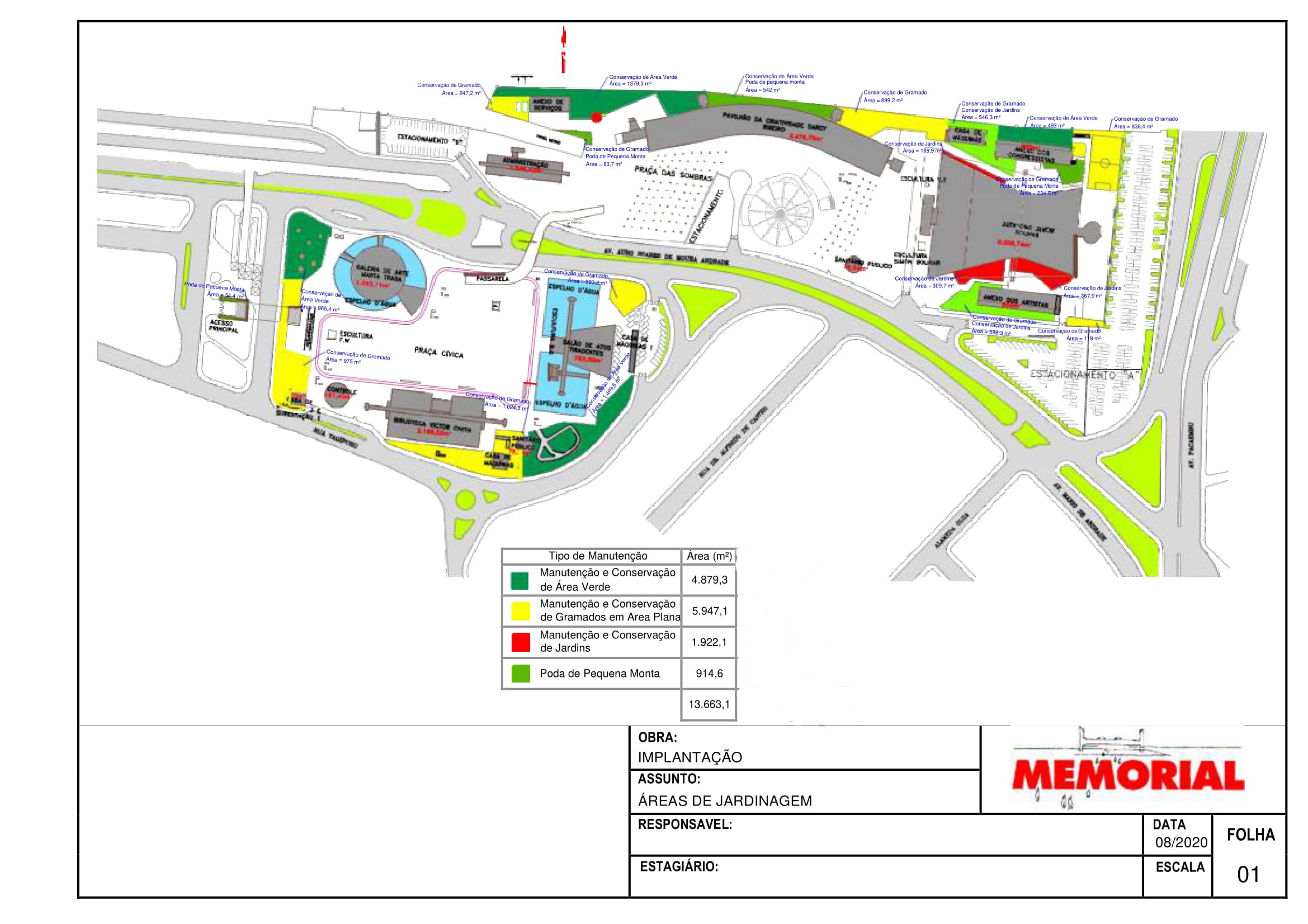 ANEXO I-3PERIODICIDADE E CRONOGRAMA DE SERVIÇOSANEXO IIMODELO DE PLANILHA DE PROPOSTAPREGÃO ELETRÔNICO FMAL n.° 002/2020 OBJETIVANDO A PRESTAÇÃO DE SERVIÇOS DE MANUTENÇÃO E CONSERVAÇÃO DE JARDINS – PARTICIPAÇÃO AMPLA.PROCESSO FMAL n.° 138/2020OBS2: indique as informações abaixo atentando-se ao disposto no item 3.3 do Edital:- Mês de referência dos preços: Janeiro/2020.- Validade da proposta: 60 (sessenta) dias.ANEXO IIIMODELOS DE DECLARAÇÕESANEXO III.1MODELO A QUE SE REFERE O ITEM 4.1.4.1. DO EDITAL(em papel timbrado da licitante)Nome completo: __________________________________________________________RG nº: ____________________________CPF nº:___________________________DECLARO, sob as penas da Lei, que a licitante ________________________ (nome empresarial), interessado em participar do Pregão Eletrônico nº ___/___, Processo n° ___/___: a) está em situação regular perante o Ministério do Trabalho no que se refere a observância do disposto no inciso XXXIII do artigo 7.º da Constituição Federal, na forma do Decreto Estadual nº. 42.911/1998; b) não se enquadra em nenhuma das vedações de participação na licitação do item 2.2 deste Edital; c) cumpre as normas de saúde e segurança do trabalho, nos termos do parágrafo único do artigo 117 da Constituição Estadual; ed) atenderá, na data da contratação, ao disposto no artigo 5º-C e se compromete a não disponibilizar empregado que incorra na vedação prevista no artigo 5º-D, ambos da Lei Federal nº 6.019/1974, com redação dada pela Lei Federal nº 13.467/2017.(Local e data)._______________________________(Nome/assinatura do representante legal)ANEXO III.2DECLARAÇÃO DE ELABORAÇÃO INDEPENDENTE DE PROPOSTA E ATUAÇÃO CONFORME AO MARCO LEGAL ANTICORRUPÇÃO(em papel timbrado da licitante)Eu, ___________________________________, portador do RG nº _____________ e do CPF nº _____________, representante legal do licitante ________________________ (nome empresarial), interessado em participar do Pregão Eletrônico nº ___/___, Processo n° ___/___, DECLARO, sob as penas da Lei, especialmente o artigo 299 do Código Penal Brasileiro, que:a) a proposta apresentada foi elaborada de maneira independente e o seu conteúdo não foi, no todo ou em parte, direta ou indiretamente, informado ou discutido com qualquer outro licitante ou interessado, em potencial ou de fato, no presente procedimento licitatório;b) a intenção de apresentar a proposta não foi informada ou discutida com qualquer outro licitante ou interessado, em potencial ou de fato, no presente procedimento licitatório;c) o licitante não tentou, por qualquer meio ou por qualquer pessoa, influir na decisão de qualquer outro licitante ou interessado, em potencial ou de fato, no presente procedimento licitatório;d) o conteúdo da proposta apresentada não será, no todo ou em parte, direta ou indiretamente, comunicado ou discutido com qualquer outro licitante ou interessado, em potencial ou de fato, no presente procedimento licitatório antes da adjudicação do objeto;e) o conteúdo da proposta apresentada não foi, no todo ou em parte, informado, discutido ou recebido de qualquer integrante relacionado, direta ou indiretamente, ao órgão licitante antes da abertura oficial das propostas; e f) o representante legal do licitante está plenamente ciente do teor e da extensão desta declaração e que detém plenos poderes e informações para firmá-la.DECLARO, ainda, que a pessoa jurídica que represento conduz seus negócios de forma a coibir fraudes, corrupção e a prática de quaisquer outros atos lesivos à Administração Pública, nacional ou estrangeira, em atendimento à Lei Federal nº 12.846/ 2013 e ao Decreto Estadual nº 60.106/2014, tais como:  I – prometer, oferecer ou dar, direta ou indiretamente, vantagem indevida a agente público, ou a terceira pessoa a ele relacionada; II – comprovadamente, financiar, custear, patrocinar ou de qualquer modo subvencionar a prática dos atos ilícitos previstos em Lei; III – comprovadamente, utilizar-se de interposta pessoa física ou jurídica para ocultar ou dissimular seus reais interesses ou a identidade dos beneficiários dos atos praticados; IV – no tocante a licitações e contratos: a)  frustrar ou fraudar, mediante ajuste, combinação ou qualquer outro expediente, o caráter competitivo de procedimento licitatório público; b) impedir, perturbar ou fraudar a realização de qualquer ato de procedimento licitatório público; c) afastar ou procurar afastar licitante, por meio de fraude ou oferecimento de vantagem de qualquer tipo; d) fraudar licitação pública ou contrato dela decorrente; e) criar, de modo fraudulento ou irregular, pessoa jurídica para participar de licitação pública ou celebrar contrato administrativo; f)  obter vantagem ou benefício indevido, de modo fraudulento, de modificações ou prorrogações de contratos celebrados com a administração pública, sem autorização em lei, no ato convocatório da licitação pública ou nos respectivos instrumentos contratuais; ou g) manipular ou fraudar o equilíbrio econômico-financeiro dos contratos celebrados com a administração pública; V – dificultar atividade de investigação ou fiscalização de órgãos, entidades ou agentes públicos, ou intervir em sua atuação, inclusive no âmbito das agências reguladoras e dos órgãos de fiscalização do sistema financeiro nacional.(Local e data)._______________________________(Nome/assinatura do representante legal)ANEXO III.3DECLARAÇÃO DE ENQUADRAMENTO COMO MICROEMPRESA OU EMPRESA DE PEQUENO PORTE(em papel timbrado da licitante)Eu, ___________________________________, portador do RG nº _____________ e do CPF nº _____________, representante legal do licitante ________________________ (nome empresarial), interessado em participar do Pregão Eletrônico nº ___/___, Processo n° ___/___, DECLARO, sob as penas da Lei, o seu enquadramento na condição de Microempresa ou Empresa de Pequeno Porte, nos critérios previstos no artigo 3º da Lei Complementar Federal n° 123/2006, bem como sua não inclusão nas vedações previstas no mesmo diploma legal. (Local e data)._______________________________(Nome/assinatura do representante legal)ANEXO IVCÓPIA DA PORTARIA DE SANÇÕES APLICÁVEL À FUNDAÇÃO MEMORIAL DA AMÉRICA LATINAPublicada no Diário Oficial SP/ Poder Executivo - Seção I / em 9 de outubro de 2018 – página 45Portaria FMAL-961, de 8-10-2018A Presidente da Fundação Memorial da América Latina (FMAL),Considerando o princípio da eficiência disposto no artigo 37 da Constituição Federal;Considerando que as compras e contratações da FMAL são formalizadas por instrumentos de contrato ou Carta de Autorização de Fornecimento (CAF), cujas cláusulas relativas a sanções por inadimplemento são idênticas, resolve:Art. 1º - As sanções por inadimplemento das condições de fornecimento de bens, serviços e obras constantes em instrumentos de contrato ou Carta de Autorização de Fornecimento (CAF), referidas no respectivo Despacho Autorizador da Diretoria Administrativa e Financeira serão regidas por esta Portaria.Art. 2º - A Contratada ficará impedida de licitar e contratar com a Administração direta e indireta do Estado de São Paulo, pelo prazo de até 05 anos, se vier a praticar quaisquer atos previstos no artigo 7º da Lei Federal 10.520/02, sem prejuízo da responsabilidade civil ou criminal, quando couber.Parágrafo único - A sanção de que trata o caput poderá ser aplicada juntamente com as multas abaixo, garantido o exercício de prévia e ampla defesa, e deverá ser registrada no Caufesp, no “Sistema Eletrônico de Aplicação e Registro de Sanções Administrativas – e-Sanções”, no endereço www.esancoes.sp.gov.br, e também no “Cadastro Nacional de Empresas Inidôneas e Suspensas – CEIS”, no endereço http://www.portaltransparencia.gov.br/ceis.Art. 3º - As sanções são autônomas e a aplicação de uma não exclui a de outra.Art. 4º - Ocorrendo atraso injustificado na execução do objeto previsto no respectivo instrumento, sem prejuízo da utilização pela FMAL das faculdades lá previstas, bem como aquelas dispostas nos artigos 86 e 87 da Lei 8.666/93 e no artigo 7º da Lei 10.520/02, a FMAL aplicará à Contratada, após o exercício do contraditório e da ampla defesa, as penalidades previstas na legislação em vigor:I. Advertência, sempre que constatadas irregularidades de pequena gravidade e para as quais tenha concorrido diretamente a Contratada.II. Pela inexecução total das obrigações, a Contratada pagará à FMAL multa de 20% do valor total do respectivo instrumento;III. Pela inexecução parcial das obrigações, a Contratada pagará à FMAL multa até 15% do valor total do respectivo instrumento;IV. O atraso na execução dos serviços entrega de bens ou obras, por culpa da Contratada, excluídos os casos fortuitos e de força maior, acarretará a aplicação de multa diária de 0,5% sobre o valor do respectivo instrumento, limitada a 10% desse valor, que poderá ser compensada do valor a ser pago pela Contratada;V. Pelo descumprimento de qualquer outro dispositivo não relacionado diretamente à execução do objeto contratado, excluídos os casos fortuitos e de força maior, a Contratada pagará à FMAL multa equivalente até 5% do valor do respectivo instrumento;VI. A não correção de qualquer falta e o retardamento da prestação de informações à FMAL sujeitará a Contratada, a partir do prazo que lhe for fixado, à multa de 0,03% por dia de atraso sobre o valor total do respectivo instrumento, até o limite de 20 dias.VII. Após o 20º dia de inadimplência, a FMAL poderá recusar a continuidade da execução do instrumento de contrato ou CAF, de acordo com sua conveniência e oportunidade, comunicando à Contratada a perda de interesse no recebimento da fatura/recibo para pagamento, se for o caso, ou a perda do interesse em manter o contrato, sem prejuízo da aplicação de todas as penalidades cabíveis.VIII. Suspensão para licitar e contratar com a administração pública por até 2 anos.IX. Impedimento para licitar e contratar com a Administração Pública Estadual, segundo o disposto no caput do art. 2º desta Portaria.Art. 5º - Verificando-se que a obrigação foi cumprida com atraso injustificado ou caracterizada a inexecução parcial, a FMAL compensará preventivamente com os valores devidos à Contratada o pagamento das multas previstas no respectivo instrumento e, não sendo este suficiente, responderá a Contratada pela diferença, sendo-lhe assegurado, em seguida, o direito à ampla defesa.Parágrafo primeiro - Após o exercício da ampla defesa, não sendo justificado o descumprimento da obrigação, caso o valor compensado preventivamente pela FMAL não seja suficiente, responderá a Contratada pela diferença.Parágrafo segundo - Após o exercício do direito de defesa e resultando este na revisão da aplicação da multa, o valor retido será devolvido à Contratada devidamente corrigido pelo IPC-FIPE.Art. 6º - As multas previstas nesta Portaria serão atualizadas até seu efetivo pagamento. Elas são autônomas e a aplicação de uma não exclui a aplicação de outra, revestindo-se de caráter meramente moratório, portanto não compensatório. Consequentemente, o seu pagamento não exime a Contratada de reparação de eventuais perdas e/ou danos que do seu ato venham acarretar à FMAL na forma do art. 389 do Código Civil e Código de Defesa do Consumidor.Parágrafo primeiro - As multas aplicadas não excluem as sanções que eventualmente venham a ser impostas pelas autoridades competentes.Parágrafo segundo - A FMAL poderá, a seu exclusivo critério, compensar com os pagamentos devidos os valores correspondentes às multas que eventualmente forem aplicadas por descumprimento de cláusulas do respectivo instrumento, ou, quando for o caso, efetuará a cobrança judicialmente.Art. 7º - A prática de atos que atentem contra o patrimônio público nacional ou estrangeiro, contra princípios da administração pública, ou que de qualquer forma venham a constituir fraude ou corrupção, durante a licitação ou ao longo da execução do respectivo instrumento, será objeto de instauração de processo administrativo de responsabilização nos termos da Lei Federal 12.846/13 e do Decreto Estadual 60.106/14, sem prejuízo da aplicação das sanções administrativas previstas nos artigos 87 e 88 da Lei Federal 8.666/93, e no artigo 7º da Lei Federal 10.520/02.Art. 8º - Os contratos ou CAF de fornecimento de bens, serviços e obras, bem como o respectivo Despacho Autorizador da Diretoria Administrativa e Financeira farão referência expressa a esta Portaria, a partir da qual o conteúdo desta será considerado como se lá estivesse transcrito para todos os efeitos legais.Art. 9º - Eventuais alterações excepcionais das condições estabelecidas nesta Portaria serão decididas caso-a-caso, no ato de formalização de cada instrumento, desde que assinado pela Presidente da FMAL e com cláusula inequívoca e expressa de autorização desta.Artigo 10 - Esta Portaria entra em vigor na data de sua publicação no Diário Oficial do Estado.ANEXO VMINUTA DE TERMO DE CONTRATOPROCESSO FMAL. n° 138/2020PREGÃO ELETRÔNICO FMAL n° 01/2020CONTRATO FMAL. n° Clique aqui para digitar texto.TERMO DE CONTRATO CELEBRADO ENTRE A FUNDAÇÃO MEMORIAL DA AMÉRICA LATINA E              clique aqui para digitar texto.     , TENDO POR OBJETO A PRESTAÇÃO DE SERVIÇOS DE MANUTENÇÃO E CONSERVAÇÃO DE JARDINSA FUNDAÇÃO MEMORIAL DA AMÉRICA LATINA, doravante designado(a) “CONTRATANTE”, neste ato representada(o) pelo Senhor(a) Clique aqui para digitar texto., RG nº Clique aqui para digitar texto e CPF nº Clique aqui para digitar texto., com sede a  Avenida Auro Soares de Moura Andrade, 664, Barra Funda, CEP: 01156-001, São Paulo/SP,  no uso da competência conferida pelo Decreto-Lei Estadual nº 233, de 28 de abril de 1970, e Clique aqui para digitar texto., inscrita no CNPJ sob nº Clique aqui para digitar texto., com sede Clique aqui para digitar texto., a seguir denominada “CONTRATADA”, neste ato representada pelo(a) Senhor(a) Clique aqui para digitar texto., portador do RG nº Clique aqui para digitar texto. e CPF nº Clique aqui para digitar texto., em face da adjudicação efetuada no Pregão Eletrônico indicado em epígrafe, celebram o presente TERMO DE CONTRATO, sujeitando-se às disposições previstas na Lei Federal nº 10.520/2002, no Decreto Estadual n° 49.722/2005 e no regulamento anexo à Resolução CC-27, de 25 de maio de 2006, aplicando-se, subsidiariamente, no que couberem, as disposições da Lei Federal nº 8.666/1993, do Decreto Estadual n° 47.297/2002, do regulamento anexo à Resolução CEGP-10, de 19 de novembro de 2002, e demais normas regulamentares aplicáveis à espécie, mediante as seguintes cláusulas e condições que reciprocamente outorgam e aceitam:CLÁUSULA PRIMEIRA - DO OBJETOConstitui objeto do presente instrumento a prestação de serviços de manutenção e conservação de jardins, conforme detalhamento e especificações técnicas constantes do Termo de Referência, da proposta da CONTRATADA e demais documentos constantes do processo administrativo em epígrafe.PARÁGRAFO PRIMEIRO O objeto contratual executado deverá atingir o fim a que se destina, com eficácia e qualidade requeridas.PARÁGRAFO SEGUNDOO regime de execução deste contrato é o de empreitada por preço unitário.CLÁUSULA SEGUNDA – DAS CONDIÇÕES DE EXECUÇÃO DOS SERVIÇOSA execução do objeto contratado deverá ter início em 07/11/2020, nos locais indicados no Termo de Referência, correndo por conta da CONTRATADA todas as despesas decorrentes e necessárias à sua plena e adequada execução, em especial as atinentes a seguros, transporte, tributos, encargos trabalhistas e previdenciários.CLÁUSULA TERCEIRA - DA VIGÊNCIA E DAS PRORROGAÇÕESO contrato terá vigência de 12 (doze) meses, a contar de 07/11/2020.PARÁGRAFO PRIMEIRO O prazo de vigência poderá ser prorrogado por sucessivos períodos, iguais ou inferiores, a critério da CONTRATANTE, até o limite de 60 (sessenta) meses, nos termos e condições permitidos pela legislação vigente.PARÁGRAFO SEGUNDO A CONTRATADA poderá se opor à prorrogação de que trata o parágrafo anterior, desde que o faça mediante documento escrito, recepcionado pelo CONTRATANTE em até 90 (noventa) dias antes do vencimento do contrato ou de cada uma das prorrogações do prazo de vigência.PARÁGRAFO TERCEIROEventuais prorrogações serão formalizadas mediante celebração dos respectivos termos de aditamento ao contrato, respeitadas as condições prescritas na Lei Federal nº 8.666/1993. PARÁGRAFO QUARTOA não prorrogação do prazo de vigência contratual por conveniência da CONTRATANTE não gerará à CONTRATADA direito a qualquer espécie de indenização.PARÁGRAFO QUINTODentre outras exigências, a prorrogação somente será formalizada caso os preços mantenham-se vantajosos para o CONTRATANTE e consistentes com o mercado, conforme pesquisa a ser realizada à época do aditamento pretendido.PARÁGRAFO SEXTO Não obstante o prazo estipulado no caput, a vigência nos exercícios subsequentes ao da celebração do contrato estará sujeita à condição resolutiva, consubstanciada esta na inexistência de recursos aprovados nas respectivas Leis Orçamentárias de cada exercício para atender as respectivas despesas.PARÁGRAFO SÉTIMOOcorrendo a resolução do contrato, com base na condição estipulada no Parágrafo Sexto desta Cláusula, a CONTRATADA não terá direito a qualquer espécie de indenização.CLÁUSULA QUARTA - DAS OBRIGAÇÕES E DAS RESPONSABILIDADES DA CONTRATADAÀ CONTRATADA, além das obrigações constantes do Termo de Referência, que constitui Anexo I do Edital indicado no preâmbulo, e daquelas estabelecidas em lei, em especial as definidas nos diplomas federal e estadual sobre licitações, cabe:I - zelar pela fiel execução deste contrato, utilizando-se de todos os recursos materiais e humanos necessários;II – designar o responsável pelo acompanhamento da execução das atividades, em especial da regularidade técnica e disciplinar da atuação da equipe técnica alocada, e pelos contatos com o CONTRATANTE;III - fornecer à equipe alocada para a execução dos serviços os equipamentos de proteção individual adequados à atividade, o necessário treinamento e fiscalizar sua efetiva utilização;IV - manter, durante toda a execução do contrato, em compatibilidade com as obrigações assumidas, todas as condições de habilitação e qualificação exigidas na licitação indicada no preâmbulo deste termo;V - dar ciência imediata e por escrito ao CONTRATANTE de qualquer anormalidade que verificar na execução dos serviços;VI - prestar ao CONTRATANTE, por escrito, os esclarecimentos solicitados e atender prontamente as reclamações sobre seus serviços;VII - responder por quaisquer danos, perdas ou prejuízos causados diretamente ao CONTRATANTE ou a terceiros decorrentes da execução do contrato, não excluindo ou reduzindo essa responsabilidade a fiscalização do CONTRATANTE em seu acompanhamento; VIII - responder pelos encargos trabalhistas, previdenciários, fiscais, comerciais e tributários, resultantes da execução deste contrato, nos termos do artigo 71 da Lei Federal n° 8.666/1993;IX - manter seus profissionais identificados por meio de crachá com fotografia recente;X - reexecutar os serviços sempre que solicitado pelo CONTRATANTE, quando estiverem em desacordo com as técnicas e procedimentos aplicáveis;XI - arcar com despesas decorrentes de infrações de qualquer natureza praticadas por seus empregados durante a execução dos serviços, ainda que no recinto da sede do CONTRATANTE;XII - apresentar, quando exigido pelo CONTRATANTE, os comprovantes de pagamento dos salários e de quitação das obrigações trabalhistas (inclusive as previstas em Acordos e Convenções Coletivas de Trabalho) e previdenciárias relativas aos empregados da CONTRATADA que atuem ou tenham atuado na prestação de serviços objeto deste contrato;XIII - identificar todos os equipamentos e materiais de sua propriedade, de forma a não serem confundidos com similares de propriedade do CONTRATANTE;XIV - obedecer às normas e rotinas do CONTRATANTE, em especial as que disserem respeito à segurança, à guarda, à manutenção e à integridade das informações existentes ou geradas durante a execução dos serviços;XV - guardar sigilo em relação às informações ou documentos de qualquer natureza de que venha a tomar conhecimento, respondendo, administrativa, civil e criminalmente por sua indevida divulgação e incorreta ou inadequada utilização; XVI - submeter à CONTRATANTE relatório mensal sobre a prestação dos serviços, relatando todos os serviços realizados, eventuais problemas verificados e qualquer fato relevante sobre a execução do objeto contratual;PARÁGRAFO PRIMEIROA CONTRATADA não poderá oferecer, dar ou se comprometer a dar a quem quer que seja, tampouco aceitar ou se comprometer a aceitar de quem quer que seja, por conta própria ou por intermédio de outrem, qualquer pagamento, doação, compensação, vantagens financeiras ou benefícios de qualquer espécie relacionados de forma direta ou indireta ao objeto deste contrato, o que deve ser observado, ainda, pelos seus prepostos, colaboradores e eventuais subcontratados, caso permitida a subcontratação.PARÁGRAFO SEGUNDOEm atendimento à Lei Federal nº 12.846/2013 e ao Decreto Estadual nº 60.106/2014, a  CONTRATADA se compromete a conduzir os seus negócios de forma a coibir fraudes, corrupção e quaisquer outros atos lesivos à Administração Pública, nacional ou estrangeira, abstendo-se de práticas como as seguintes:I – prometer, oferecer ou dar, direta ou indiretamente, vantagem indevida a agente público, ou a terceira pessoa a ele relacionada; II – comprovadamente, financiar, custear, patrocinar ou de qualquer modo subvencionar a prática dos atos ilícitos previstos em Lei; III – comprovadamente, utilizar-se de interposta pessoa física ou jurídica para ocultar ou dissimular seus reais interesses ou a identidade dos beneficiários dos atos praticados; IV – no tocante a licitações e contratos: a)  frustrar ou fraudar, mediante ajuste, combinação ou qualquer outro expediente, o caráter  competitivo  de procedimento licitatório público; b) impedir, perturbar ou fraudar a realização de qualquer ato de procedimento licitatório público; c) afastar ou procurar afastar licitante, por meio de fraude ou oferecimento de vantagem de qualquer tipo; d) fraudar licitação pública ou contrato dela decorrente; e) criar, de modo fraudulento ou irregular, pessoa jurídica para participar de licitação pública ou celebrar contrato administrativo; f)  obter vantagem ou benefício indevido, de modo fraudulento, de modificações ou prorrogações de contratos celebrados com a administração pública, sem autorização em lei, no ato convocatório da licitação pública ou nos respectivos instrumentos contratuais; ou g) manipular ou fraudar o equilíbrio econômico-financeiro dos contratos celebrados com a administração pública; V – dificultar atividade de investigação ou fiscalização de órgãos, entidades ou agentes públicos, ou intervir em sua atuação, inclusive no âmbito das agências reguladoras e dos órgãos de fiscalização do sistema financeiro nacional.PARÁGRAFO TERCEIROO descumprimento das obrigações previstas nos Parágrafos Primeiro e Segundo desta Cláusula Quarta poderá submeter a CONTRATADA à rescisão unilateral do contrato, a critério da CONTRATANTE, sem prejuízo da aplicação das sanções penais e administrativas cabíveis e, também, da instauração do processo administrativo de responsabilização de que tratam a Lei Federal nº 12.846/2013 e o Decreto Estadual nº 60.106/2014.CLÁUSULA QUINTA – DAS OBRIGAÇÕES E DAS RESPONSABILIDADES DO CONTRATANTEAo CONTRATANTE, além das obrigações constantes do Termo de Referência, que constitui Anexo I do Edital indicado no preâmbulo, cabe:I - exercer a fiscalização dos serviços, designando servidor responsável pelo acompanhamento da execução contratual e, ainda, pelos contatos com a CONTRATADA;II - fornecer à CONTRATADA todos os dados e informações necessários à execução do objeto do contrato;III - efetuar os pagamentos devidos, de acordo com o estabelecido neste ajuste;IV- permitir aos técnicos e profissionais da CONTRATADA acesso às áreas físicas envolvidas na execução deste contrato, observadas as normas de segurança;CLÁUSULA SEXTA - DA FISCALIZAÇÃO DOS SERVIÇOSO CONTRATANTE exercerá a fiscalização dos serviços contratados por intermédio do gestor do contrato de modo a assegurar o efetivo cumprimento das obrigações ajustadas.PARÁGRAFO PRIMEIRO A fiscalização não exclui e nem reduz a integral responsabilidade da CONTRATADA, mesmo perante terceiros, por quaisquer irregularidades constatadas na prestação dos serviços, inclusive quando resultantes de utilização de pessoal inadequado ou sem a qualificação técnica necessária, inexistindo, em qualquer hipótese, corresponsabilidade por parte do CONTRATANTE.PARAGRAFO SEGUNDO A ausência de comunicação, por parte do CONTRATANTE, referente a irregularidades ou falhas, não exime a CONTRATADA do regular cumprimento das obrigações previstas neste contrato e no Anexo I do Edital.CLÁUSULA SÉTIMA - DOS PREÇOS E DO REAJUSTEA CONTRATADA obriga-se a executar os serviços objeto deste contrato pelo preço mensal de R$ ________ (______________), perfazendo o total de R$ ________(______________), mediante os valores unitários constantes da proposta de preços da contratada, Anexo deste Contrato.PARÁGRAFO PRIMEIRONos preços acima estão incluídos, além do lucro, todas as despesas e custos diretos e indiretos relacionados à prestação dos serviços, tais como tributos, remunerações, despesas financeiras e quaisquer outras necessárias ao cumprimento do objeto desta licitação, inclusive gastos com transporte.PARÁGRAFO SEGUNDOCaso a CONTRATADA seja optante pelo Simples Nacional e, por causa superveniente à contratação, perca as condições de enquadramento como microempresa ou empresa de pequeno porte ou, ainda, torne-se impedida de beneficiar-se desse regime tributário diferenciado por incorrer em alguma das vedações previstas na Lei Complementar Federal nº 123/2006, não poderá deixar de cumprir as obrigações avençadas perante a Administração, tampouco requerer o reequilíbrio econômico-financeiro, com base na alegação de que a sua proposta levou em consideração as vantagens daquele regime tributário diferenciado.PARÁGRAFO TERCEIROOs preços a que se refere o caput serão reajustados anualmente, mediante a aplicação da seguinte fórmula paramétrica: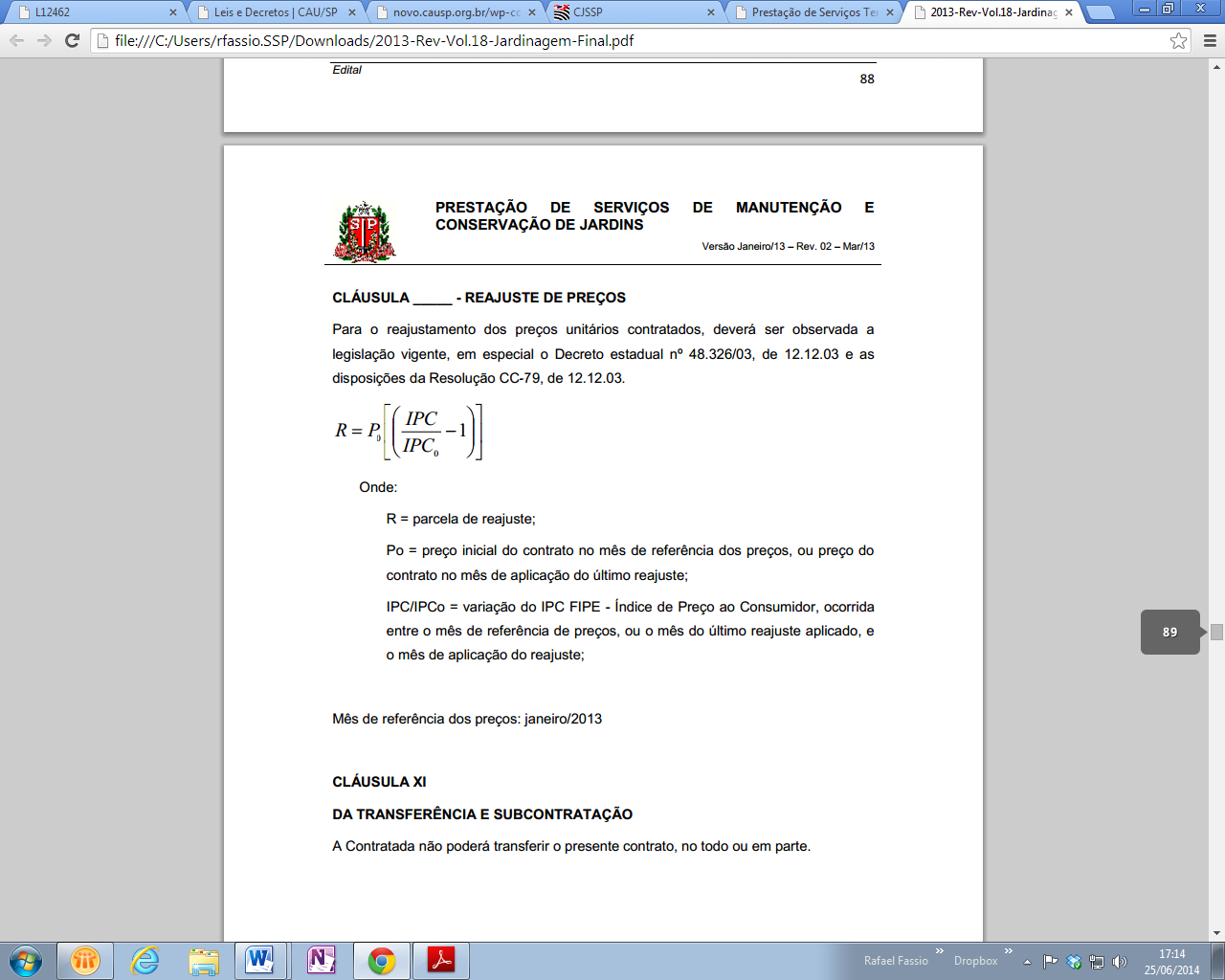 Onde:R = parcela de reajuste;P0 = preço inicial do contrato no mês de referência dos preços ou preço do contrato no mês de aplicação do último reajuste;IPC/IPC0 = variação do IPC FIPE - Índice de Preço ao Consumidor, ocorrida entre o mês de referência de preços, ou o mês do último reajuste aplicado, e o mês de aplicação do reajuste.PARÁGRAFO QUARTOA periodicidade anual de que trata o Parágrafo Terceiro será contada a partir de janeiro/2020, que será considerado como o mês de referência dos preços.CLAUSULA OITAVA – DOS RECURSOS ORÇAMENTÁRIOSNo presente exercício as despesas decorrentes desta contratação irão onerar o crédito orçamentário ___________, de classificação funcional programática _________ e categoria econômica ___________.PARAGRÁFO ÚNICONo(s) exercício(s) seguinte(s), correrão à conta dos recursos próprios para atender às despesas da mesma natureza, cuja alocação será feita no início de cada exercício financeiro.CLÁUSULA NONA - DAS MEDIÇÕES DOS SERVIÇOS CONTRATADOSApós o término de cada período mensal, a CONTRATADA elaborará relatório contendo os quantitativos totais mensais de cada um dos tipos de serviços efetivamente realizados.PARÁGRAFO PRIMEIROAs medições, para efeito de pagamento, serão realizadas de acordo com os seguintes procedimentos:I. No primeiro dia útil subsequente ao mês em que foram prestados os serviços, a CONTRATADA entregará relatório contendo os quantitativos totais mensais de cada um dos tipos de serviços realizados e os respectivos valores apurados.II. Serão considerados somente os serviços efetivamente realizados e apurados da seguinte forma:a) O valor dos pagamentos será obtido mediante a aplicação dos preços unitários contratados às correspondentes quantidades de serviços efetivamente realizados em cada um dos ambientes, aplicando-se eventual desconto nas faturas mensais em função da pontuação final obtida no Relatório de Avaliação de Qualidade dos Serviços.b) Os critérios, conceitos e itens que serão objeto de avaliação mensal estão descritos no Anexo VI do Edital que deu base ao certame licitatório.c) No final de cada mês de apuração, a equipe do CONTRATANTE responsável pela fiscalização do contrato deve encaminhar, em até 05 (cinco) dias após o fechamento das medições, os Formulários de Avaliação da Qualidade dos Serviços gerados no período para o gestor do contrato.d) O gestor do contrato, com base em todos os Formulários de Avaliação da Qualidade dos Serviços gerados durante cada período, irá consolidar a avaliação de desempenho da CONTRATADA frente ao contrato firmado para apurar o percentual de liberação da fatura correspondente àquele mês.e) À CONTRATADA será encaminhada uma via do Relatório de Avaliação da Qualidade dos Serviços pelo gestor do contrato.f) A realização dos descontos indicados na alínea “a” não prejudica a aplicação de sanções à CONTRATADA em razão do inadimplemento total ou parcial do objeto do contrato.III. O CONTRATANTE solicitará à CONTRATADA, na hipótese de glosas e/ou incorreções de valores, a correspondente retificação objetivando a emissão da nota fiscal/fatura.PARÁGRAFO SEGUNDOApós a conferência dos quantitativos e valores apresentados, a CONTRATANTE atestará a medição mensal, no prazo de 03 (três) dias úteis contados do recebimento do relatório, comunicando à CONTRATADA o valor aprovado e autorizando a emissão da correspondente nota fiscal/fatura, a ser apresentada no primeiro dia subsequente à comunicação dos valores aprovados.CLÁUSULA DÉCIMA - DOS PAGAMENTOSOs pagamentos serão efetuados mensalmente, mediante a apresentação dos originais da nota fiscal/fatura ao protocolo do CONTRATANTE, em conformidade com a Cláusula Nona deste instrumento.PARÁGRAFO PRIMEIROOs pagamentos serão realizados mediante depósito na conta corrente bancária em nome da CONTRATADA no Banco do Brasil S/A, conta nº _______, Agência nº _______, de acordo com as seguintes condições:I - em 30 (trinta) dias, contados da data de entrega da nota fiscal/fatura, ou de sua reapresentação em caso de incorreções, na forma e local previstos nesta Cláusula.II - A discriminação dos valores dos serviços deverá ser reproduzida na nota fiscal/fatura apresentada para efeito de pagamento.PARÁGRAFO SEGUNDOHavendo atraso nos pagamentos, incidirá correção monetária sobre o valor devido na forma da legislação aplicável, bem como juros moratórios, a razão de 0,5% (meio por cento) ao mês, calculados pro rata temporis, em relação ao atraso verificado.PARÁGRAFO TERCEIROConstitui condição para a realização dos pagamentos a inexistência de registros em nome da CONTRATADA no “Cadastro Informativo dos Créditos não Quitados de Órgãos e Entidades Estaduais – CADIN ESTADUAL”, o qual deverá ser consultado por ocasião da realização de cada pagamento. O cumprimento desta condição poderá se dar pela comprovação, pela CONTRATADA, de que os registros estão suspensos, nos termos do artigo 8º da Lei Estadual nº 12.799/2008.PARAGRAFO QUARTOA CONTRATANTE poderá, por ocasião do pagamento, efetuar a retenção de tributos determinada por lei, ainda que não haja indicação de retenção na nota fiscal apresentada ou que se refira a retenções não realizadas em meses anteriores.PARÁGRAFO QUINTOO recolhimento do Imposto sobre Serviços de Qualquer Natureza – ISSQN deverá ser feito em consonância com o artigo 3º e demais disposições da Lei Complementar Federal nº 116/2003, e respeitando as seguintes determinações:I - Quando da celebração do contrato, a CONTRATADA deverá indicar a legislação municipal aplicável aos serviços por ela prestados, relativamente ao ISSQN, esclarecendo, expressamente, sobre a eventual necessidade de retenção do tributo, pelo tomador dos serviços;II - Caso se mostre exigível, à luz da legislação municipal, a retenção do ISSQN pelo tomador dos serviços:a) O CONTRATANTE, na qualidade de responsável tributário, deverá reter a quantia correspondente do valor da nota-fiscal, fatura, recibo ou documento de cobrança equivalente apresentada e recolher a respectiva importância em nome da CONTRATADA no prazo previsto na legislação municipal.b) Para tanto, a CONTRATADA deverá destacar o valor da retenção, a título de “RETENÇÃO PARA O ISS” ao emitir a nota fiscal, fatura, recibo ou documento de cobrança equivalente. Considera-se preço do serviço a receita bruta a ele correspondente, sem nenhuma dedução.III - Caso, por outro lado, não haja previsão de retenção do ISSQN pelo tomador dos serviços: a) A CONTRATADA deverá apresentar declaração da Municipalidade competente com a indicação de sua data-limite de recolhimento ou, se for o caso, da condição de isenção;b) Mensalmente a CONTRATADA deverá apresentar comprovante de recolhimento do ISSQN por meio de cópias autenticadas das guias correspondentes ao serviço executado e deverá estar referenciado à data de emissão da nota fiscal, fatura ou documento de cobrança equivalente;c) Caso, por ocasião da apresentação da nota fiscal, da fatura ou do documento de cobrança equivalente, não haja decorrido o prazo legal para recolhimento do ISSQN, poderão ser apresentadas cópias das guias de recolhimento referentes ao mês imediatamente anterior, devendo a CONTRATADA apresentar a documentação devida quando do vencimento do prazo legal para o recolhimento.d) a não apresentação dessas comprovações assegura ao CONTRATANTE o direito de sustar o pagamento respectivo e/ou os pagamentos seguintes.PARÁGRAFO SEXTOPor ocasião da apresentação ao CONTRATANTE da nota fiscal, fatura, recibo ou documento de cobrança equivalente, a CONTRATADA deverá fazer prova do recolhimento mensal ao Fundo de Garantia por Tempo de Serviço – FGTS nos termos da legislação vigente. I - As comprovações relativas ao FGTS a serem apresentadas deverão corresponder ao período de execução e tomador de serviço.II - Se por ocasião da apresentação da nota fiscal, da fatura, do recibo ou do documento de cobrança equivalente não houver decorrido o prazo legal para recolhimento do FGTS, poderá ser apresentada cópia da documentação comprobatória do recolhimento referente ao mês imediatamente anterior, devendo a CONTRATADA apresentar a documentação devida quando do vencimento do prazo legal para recolhimento.III - A não apresentação dessas comprovações assegura ao CONTRATANTE o direito de sustar o pagamento respectivo e/ou os pagamentos seguintes.PARAGRAFO SÉTIMONos termos do artigo 31 da Lei Federal nº 8.212/1991 e da Instrução Normativa MPS/RFB nº 971, de 13 de novembro de 2009, a  CONTRATANTE deverá efetuar a retenção de 11% (onze por cento) do valor bruto da nota fiscal, fatura, recibo ou documento de cobrança equivalente, obrigando-se a recolher a importância retida, em nome da CONTRATADA, até o dia 20 (vinte) do mês subsequente ao da emissão do respectivo documento de cobrança ou, se não houver expediente bancário naquele dia, até o dia útil imediatamente anterior.I - Quando da emissão da nota fiscal, fatura, recibo ou documento de cobrança equivalente, a CONTRATADA deverá destacar o valor da retenção, a título de “RETENÇÃO PARA A SEGURIDADE SOCIAL”, sendo que:a) poderão ser deduzidos da base de cálculo da retenção, os valores dos custos de fornecimento incorridos pela CONTRATADA a título de vale-transporte e de vale-refeição, nos termos da legislação própria. Tais parcelas deverão estar discriminadas no documento de cobrança.b) a falta de destaque do valor da retenção no documento de cobrança impossibilitará a CONTRATADA de efetuar sua compensação perante o INSS, ficando a critério do CONTRATANTE proceder à retenção e ao recolhimento devidos sobre o valor bruto do documento de cobrança, ou, em alternativa, devolvê-lo à CONTRATADA.II – Quando da apresentação do documento de cobrança, a CONTRATADA deverá elaborar e entregar ao CONTRATANTE os seguintes documentos:a) cópia da folha de pagamento específica para os serviços realizados sob o contrato, identificando o número do contrato, a Unidade que o administra, relacionando respectivamente todos os segurados colocados à disposição desta e informando:•	nome dos segurados;•	cargo ou função;•	remuneração discriminando separadamente as parcelas sujeitas ou não à incidência das contribuições previdenciárias;•	descontos legais;•	quantidade de quotas e valor pago à título de salário-família;•	totalização por rubrica e geral;•	resumo geral consolidado da folha de pagamento; eb) demonstrativo mensal assinado por seu representante legal, individualizado por CONTRATANTE, com as seguintes informações:•	nome e CNPJ do CONTRATANTE;•	data de emissão do documento de cobrança;•	número do documento de cobrança;•	valor bruto, retenção e valor líquido (recebido) do documento de cobrança.•	totalização dos valores e sua consolidação.c) os documentos solicitados nas alíneas anteriores deverão ser entregues ao CONTRATANTE na mesma oportunidade da nota fiscal, fatura, recibo ou documento de cobrança equivalente.CLÁUSULA DÉCIMA PRIMEIRA - DA SUBCONTRATAÇÃO, CESSÃO OU TRANSFERÊNCIA DOS DIREITOS E OBRIGAÇÕES CONTRATUAISA CONTRATADA não poderá subcontratar, ceder ou transferir, total ou parcialmente, o objeto deste ajuste.CLÁUSULA DÉCIMA SEGUNDA - DA ALTERAÇÃO DA QUANTIDADE DO OBJETO CONTRATADOA CONTRATADA fica obrigada a aceitar, nas mesmas condições contratadas, os acréscimos ou supressões que se fizerem necessários no objeto, a critério exclusivo do CONTRATANTE, até o limite de 25% (vinte e cinco por cento) do valor inicial atualizado do contrato. PARÁGRAFO ÚNICOEventual alteração será obrigatoriamente formalizada pela celebração de prévio termo aditivo ao presente instrumento, respeitadas as disposições da Lei Federal nº 8.666/1993.CLÁUSULA DÉCIMA TERCEIRA – DA RESCISÃOO contrato poderá ser rescindido, na forma, com as consequências e pelos motivos previstos nos artigos 77 a 80 e 86 a 88, da Lei Federal nº 8.666/1993.PARÁGRAFO ÚNICOA CONTRATADA reconhece desde já os direitos do CONTRATANTE nos casos de rescisão administrativa, prevista no artigo 79 da Lei Federal nº 8.666/1993.CLÁUSULA DÉCIMA QUARTA - DAS SANÇÕES ADMINISTRATIVASA CONTRATADA ficará impedida de licitar e contratar com a Administração direta e indireta do Estado de São Paulo, pelo prazo de até 05 (cinco) anos, se vier a praticar quaisquer atos previstos no artigo 7º da Lei Federal nº 10.520, de 17 de julho de 2002, sem prejuízo da responsabilidade civil ou criminal, quando couber.PARÁGRAFO PRIMEIRO A sanção de que trata o caput desta Cláusula poderá ser aplicada juntamente com as multas previstas no Anexo IV do Edital indicado no preâmbulo deste instrumento, garantido o exercício de prévia e ampla defesa, e deverá ser registrada no CAUFESP, no “Sistema Eletrônico de Aplicação e Registro de Sanções Administrativas – e-Sanções”, no endereço www.esancoes.sp.gov.br, e também no “Cadastro Nacional de Empresas Inidôneas e Suspensas – CEIS”, no endereço http://www.portaltransparencia.gov.br/ceis.PARÁGRAFO SEGUNDO As sanções são autônomas e a aplicação de uma não exclui a de outra. PARÁGRAFO TERCEIROO CONTRATANTE reserva-se no direito de descontar das faturas os valores correspondentes às multas que eventualmente forem aplicadas por descumprimento de cláusulas contratuais, ou, quando for o caso, efetuará a cobrança judicialmente.PARÁGRAFO QUARTOA prática de atos que atentem contra o patrimônio público nacional ou estrangeiro, contra princípios da administração pública, ou que de qualquer forma venham a constituir fraude ou corrupção, durante a licitação ou ao longo da execução do contrato, será objeto de instauração de processo administrativo de responsabilização nos termos da Lei Federal nº 12.846/ 2013 e do Decreto Estadual nº 60.106/2014, sem prejuízo da aplicação das sanções administrativas previstas nos artigos 87 e 88 da Lei Federal nº 8.666/1993, e no artigo 7º da Lei Federal nº 10.520/2002.CLÁUSULA DÉCIMA QUINTA - DA GARANTIA DE EXECUÇÃO CONTRATUALA contratada, no prazo de 05 (cinco) dias após a assinatura do contrato, prestará garantia de execução correspondente a 5% (cinco por cento) do valor da contratação, em conformidade com o disposto no art. 56 da Lei Federal nº 8.666/1993. A não prestação da garantia de execução equivale à recusa injustificada para a assinatura do contrato, caracterizando descumprimento total da obrigação assumida e sujeitando a licitante vencedora às sanções previstas neste Edital e demais normas pertinentes.Modalidades. A contratada poderá optar por uma das seguintes modalidades de garantia:Dinheiro. A garantia em dinheiro deverá ser efetuada mediante depósito bancário em favor da Unidade Compradora no Banco do Brasil, em conta que contemple a correção monetária do valor depositado.Títulos da dívida pública. Serão admitidos apenas títulos da dívida pública emitidos sob a forma escritural, mediante registro em sistema centralizado de liquidação e de custódia autorizado pelo Banco Central do Brasil e avaliados pelos seus valores econômicos, conforme definido pelo Ministério da Fazenda.Fiança bancária. Feita a opção pela fiança bancária, no instrumento deverá constar a renúncia expressa do fiador aos benefícios do artigo 827 do Código Civil.Seguro-garantia. A apólice de seguro-garantia somente será aceita se contemplar todos os eventos indicados no item 13.3 do Edital. Caso tal cobertura não conste expressamente da apólice, a licitante vencedora poderá apresentar declaração firmada pela seguradora emitente afirmando que o seguro-garantia apresentado é suficiente para a cobertura de todos os eventos indicados no item 13.3 do Edital.Cobertura.  A garantia de execução assegurará, qualquer que seja a modalidade escolhida, o pagamento de:a)  prejuízos advindos do inadimplemento total ou parcial do objeto do contrato;b) prejuízos diretos causados à Unidade Compradora decorrentes de culpa ou dolo da contratada durante a execução do objeto do contrato;  c) multas, moratórias e compensatórias, aplicadas pela Unidade Compradora à contratada; e  d) obrigações trabalhistas e previdenciárias relacionadas ao contrato não adimplidas pela contratada, quando couber.Não serão aceitas garantias que incluam outras isenções de responsabilidade que não as seguintes:a) Caso fortuito ou força maior;b) Descumprimento das obrigações pela contratada decorrentes de atos ou fatos imputáveis exclusivamente à Unidade Compradora.Validade da garantia. A validade da garantia, qualquer que seja a modalidade escolhida, deverá abranger um período mínimo de três meses após o término da vigência contratual. A garantia deve assegurar a cobertura de todos os eventos ocorridos durante a sua validade, ainda que o sinistro seja comunicado pela Unidade Compradora após expirada a vigência do contrato ou a validade da garantia;Readequação. No caso de alteração do valor do contrato ou prorrogação dos prazos de execução, a garantia deverá ser readequada nas mesmas condições. Se o valor da garantia for utilizado total ou parcialmente para o pagamento de qualquer obrigação, a contratada deverá efetuar a respectiva reposição no prazo máximo de 05 (cinco) dias úteis, contados da data em que for notificada pela Unidade Compradora para fazê-lo.Extinção. Decorrido o prazo de validade da garantia, e desde que constatado o cumprimento integral de todas as obrigações contratuais, esta será considerada extinta com a devolução da apólice, da carta-fiança ou com a autorização concedida pela Unidade Compradora para que a contratada realize o levantamento do depósito em dinheiro.CLÁUSULA DÉCIMA SEXTA – DISPOSIÇÕES FINAIS Fica ajustado, ainda, que:I. Consideram-se partes integrantes do presente Termo de Contrato, como se nele estivessem transcritos:	a. o Edital mencionado no preâmbulo e seus anexos.	b. a proposta apresentada pela CONTRATADA;II. Aplicam-se às omissões deste contrato as disposições normativas indicadas no preâmbulo deste Termo de Contrato e demais disposições regulamentares pertinentes.III. Para dirimir quaisquer questões decorrentes deste Termo de Contrato, não resolvidas na esfera administrativa, será competente o foro da Comarca da Capital do Estado de São Paulo.E assim, por estarem as partes justas e contratadas, foi lavrado o presente instrumento em 02 (duas) vias de igual teor e forma que, lido e achado conforme pela CONTRATADA e pela CONTRATANTE, vai por elas assinado para que produza todos os efeitos de Direito, na presença das testemunhas abaixo identificadas.São Paulo, ____ de __________ de 2020.TESTEMUNHAS:ANEXO VIAVALIAÇÃO DA EXECUÇÃO DOS SERVIÇOS DE MANUTENÇÃO E CONSERVAÇÃO DE JARDINS1 – INTRODUÇÃOEste documento descreve o procedimento a ser adotado na gestão dos contratos de prestação de serviços de manutenção e conservação de jardins.As atividades descritas neste documento deverão ser efetuadas periodicamente pela equipe responsável pela fiscalização da execução dos serviços, gerando relatórios mensais de prestação dos serviços executados, que serão encaminhados ao gestor do contrato.2 - OBJETIVO Definir e padronizar a avaliação de desempenho e a qualidade dos serviços prestados pela Contratada na execução dos contratos de prestação de serviços de manutenção e conservação de jardins.3 – REGRAS GERAISA avaliação da Contratada na Prestação de Serviços de Manutenção e Conservação de Jardins se faz por meio de análise dos seguintes aspectos: Desempenho Profissional; Desempenho das Atividades; eGerenciamento.4 – CRITÉRIOSNo formulário de avaliação da qualidade dos serviços, devem ser atribuídos os valores 3 (três), 1 (um) e 0 (zero) para cada item avaliado, correspondentes aos conceitos “Bom”, “Regular” e “Péssimo”, respectivamente.4.1 - 	CRITÉRIOS DE PONTUAÇÃO A SER UTILIZADA EM TODOS OS ITENS AVALIADOS:4.2 - 	CONDIÇÕES COMPLEMENTARES4.2.1. Na impossibilidade de se avaliar determinado item, este será desconsiderado.4.2.2. Quando atribuídas notas 1 (um) e 0 (zero), a Unidade responsável deverá realizar reunião com a Contratada em até 10 (dez) dias após a medição do período, visando proporcionar ciência quanto ao desempenho dos trabalhos realizados naquele período de medição e avaliação.4.2.3. Sempre que a Contratada solicitar prazo visando ao atendimento de determinado item, essa solicitação deve ser formalizada, objetivando a análise do pedido pelo gestor do contrato. Nesse período, esse item não deve ser analisado. 5 – COMPOSIÇÃO DOS MÓDULOS:a)	Desempenho Profissional:Desempenho das Atividades:Gerenciamento:6 – RESPONSABILIDADES6.1	Equipe de Fiscalização: Responsável pela Avaliação da Contratada, utilizando o Formulário de Avaliação de Qualidade dos Serviços, e pelo encaminhamento de toda documentação ao Gestor do Contrato juntamente com as justificativas para os itens avaliados com notas 0 (zero) ou 1 (um).6.2	Gestor do Contrato: Responsável pela consolidação das avaliações recebidas e pela apuração do percentual de liberação da fatura correspondente;Responsável pela notificação à Contratada e pelo encaminhamento de conhecimento à autoridade competente;Responsável pela solicitação à autoridade competente de aplicação das penalidades cabíveis, garantindo a defesa prévia à Contratada; eResponsável pela emissão da Avaliação de Desempenho do Fornecedor – Parcial ou Final.7 – DESCRIÇÃO DO PROCESSO7.1.	Cabe a cada Unidade, por meio da equipe responsável pela fiscalização do contrato e com base no Formulário de Avaliação de Qualidade dos Serviços, efetuar o acompanhamento diário do serviço prestado, registrando e arquivando as informações de forma a embasar a avaliação mensal da Contratada.7.2	No final do mês de apuração, a equipe responsável pela fiscalização do contrato deve encaminhar, em até 5 (cinco) dias após o fechamento das medições, os Formulários de Avaliação de Qualidade dos Serviços gerados no período, acompanhados das justificativas para os itens que receberam notas 0 (zero) ou 1 (um), para o Gestor do Contrato.7.3.	Cabe a cada Unidade, por meio do respectivo Gestor do Contrato, mensalmente e com base em todos os Formulários de Avaliação de Qualidade dos Serviços gerados durante este período, consolidar a avaliação de desempenho da Contratada frente ao contrato firmado e encaminhar 1 (uma) via para a Contratada.7.4.	De posse dessa avaliação, o Gestor do Contrato deve aplicar na medição seguinte os descontos cabíveis previstos neste procedimento, garantindo a defesa prévia à Contratada.7.5.	Cabe ao Gestor do Contrato encaminhar mensalmente à Contratada, no fechamento das medições, um Quadro-Resumo demonstrando, de forma acumulada e mês a mês, a performance global da Contratada em relação aos conceitos alcançados por ela.7.6.	Cabe ao Gestor do Contrato emitir, mensalmente e quando solicitada, a Avaliação de Desempenho do Fornecedor Parcial ou Final, consultando o Quadro-Resumo e conceituando a Contratada como segue:Conceito Geral Bom e Desempenho Recomendado: quando a Contratada obtiver conceito final acumulado igual ou superior a 8,00 (oito inteiros) e não tiver sofrido a incidência de percentuais de liberação previstos no item 8;Conceito Geral Regular e Desempenho Recomendado: quando a Contratada obtiver conceito final acumulado igual ou superior a 6,75 (seis inteiros e setenta e cinco centésimos) e tiver sofrido a incidência de percentuais de liberação previstos no item 8;Conceito Geral Péssimo e Desempenho não Recomendado: quando a Contratada tiver obtido conceito final acumulado inferior a 6,75 (seis inteiros e setenta e cinco centésimos) e já tiver sofrido a incidência de percentuais de liberação previstos no item 8.8 – PERCENTUAIS DE LIBERAÇÃOAs faturas apresentadas pela Contratada ao Contratante para fins de pagamento ficarão sujeitas à aplicação de um percentual de liberação, vinculado à Avaliação da Qualidade dos serviços, conforme tabela a seguir:9 – SUBANEXOS DESTE DOCUMENTOANEXO VI.1 – Formulário de Avaliação de Qualidade dos ServiçosANEXO VI.2 – Instruções para o Preenchimento do Formulário de Avaliação de Qualidade dos ServiçosANEXO VI.3 – Relatório de Avaliação e Quadro-resumo.ANEXO VI.1FORMULÁRIO DE AVALIAÇÃO DE QUALIDADE DOS SERVIÇOS DE MANUTENÇÃO E CONSERVAÇÃO DE JARDINSANEXO VI.2INSTRUÇÕES PARA O PREENCHIMENTO DO FORMULÁRIO DE AVALIAÇÃO DE QUALIDADE DOS SERVIÇOS DE MANUTENÇÃO E CONSERVAÇÃO DE JARDINSOs itens devem ser avaliados segundo os critérios abaixo.Para cada item que não possa ser avaliado no momento, considerar item NÃO AVALIADO e anexar justificativa.ANEXO VI.3RELATÓRIO DE AVALIAÇÃO/QUADRO-RESUMOSERVIÇOS DE MANUTENÇÃO E CONSERVAÇÃO DE JARDINSRelatório de AvaliaçãoQuadro-ResumoANEXO VIIMODELOS REFERENTES À VISITA TÉCNICAANEXO VII.1CERTIFICADO DE REALIZAÇÃO DE VISITA TÉCNICA(emitido pela Unidade Compradora)ATESTO que o representante legal do licitante _________________________, CNPJ _________________________, interessado em participar do Pregão Eletrônico nº 002/2020, Processo n° 138/2020, realizou nesta data visita técnica nas instalações da Fundação Memorial da América Latina, avenida Auro Soares de Moura Andrade, 664 – Barra Funda – São Paulo/SP, recebendo assim todas as informações e subsídios necessários para a elaboração da sua proposta. O licitante está ciente desde já que, em conformidade com o estabelecido no Edital, não poderá pleitear em nenhuma hipótese modificações nos preços, prazos ou condições ajustadas, tampouco alegar quaisquer prejuízos ou reivindicar quaisquer benefícios sob a invocação de insuficiência de dados ou informações sobre os locais em que serão executados os serviços. 				(Local e data)ANEXO VII.2DECLARAÇÃO DE OPÇÃO POR NÃO REALIZAR A VISITA TÉCNICA(elaborado pelo licitante)Eu, ___________________________________, portador do RG nº _____________ e do CPF nº_____________, na condição de representante legal de ________________________ (nome empresarial), interessado em participar do Pregão Eletrônico FMAL nº 002/2020, Processo n° 138/2020, DECLARO que o licitante não realizou a visita técnica prevista no Edital e que, mesmo ciente da possibilidade de fazê-la e dos riscos e consequências envolvidos, optou por formular a proposta sem realizar a visita técnica que lhe havia sido facultada. O licitante está ciente desde já que, em conformidade com o estabelecido no Edital, não poderá pleitear em nenhuma hipótese modificações nos preços, prazos ou condições ajustadas, tampouco alegar quaisquer prejuízos ou reivindicar quaisquer benefícios sob a invocação de insuficiência de dados ou informações sobre os locais em que serão executados os serviços.(Local e data)__________________________(nome completo, assinatura e qualificação do representante da licitante)UNIDADEFUNDAÇÃO MEMORIAL DA AMÉRICA LATINAENDEREÇOAvenida Auro Soares de Moura Andrade, 664 – Barra Funda – São Paulo-SP, CEP 01156-001EQUIPAMENTOS E UTENSÍLIOS DISPONÍVEISNão há.ITEMDESCRIÇÃO DOS SERVIÇOSÁREA (m²)AManutenção e conservação de gramados em área plana 5.947,1BManutenção e conservação de gramados em área de talude 0CManutenção e conservação de jardins 1.922,1DPoda de pequena monta 914,6EManutenção e conservação de áreas verdes – roçagem com remoção 4,879,3DiarioSegunda-feiraTerça-feiraQuarta-feiraQuinta-feiraSexta-feiraDiarioIrrigação dos jardinsIrrigação dos jardinsIrrigação dos jardinsDiarioCorte e Remoção de Lixo Corte e Remoção de LixoCorte e Remoção de LixoCorte e Remoção de LixoCorte e Remoção de LixoDiarioCorte e Remoção de galhos condenados ou caidosCorte e Remoção de galhos condenados ou caidosCorte e Remoção de galhos condenados ou caidosCorte e Remoção de galhos condenados ou caidosCorte e Remoção de galhos condenados ou caidosDiarioCorte de gramados incluindo recortes em passeios, canteiros , arvores e murosManutenção das plantas de vasos em areas internas e externas e replantio se necessárioVerificação e remoção de plantas invasoras em area cimentada, murosManutenção das plantas de vasos em areas internas e externas e replantio se necessárioManutenção do berçário de mudasDiarioManutenção geral do gramado com controle de daninhas e podaManutenção do berçário de mudasManutenção geral do gramado com controle de daninhas e podaCortes e manutenção de cercas-vivasDiarioRoçada/rastelagemRoçada/rastelagemRoçada/rastelagemRoçada/rastelagemRoçada/rastelagemDiarioCultivo e expansão de mudastransplante de folhagens e folhas existentesCultivo e expansão de mudastransplante de folhagens e folhas existentesCultivo e expansão de mudasDiarioornamentação dos jardinsornamentação dos jardinsornamentação dos jardinsornamentação dos jardinsornamentação dos jardinsDiarioCortes e manutenção de cercas-vivasRemoção carga e transporte de materiais resultantes da limpeza geralRemoção carga e transporte de materiais resultantes da limpeza geralMensalAdubação Mineral e orgânicaAdubação Mineral e orgânicaMensalAplicação de produtos químicos controle de pragas e ervas daninhas em áreas comunsAplicação de produtos químicos controle de pragas e ervas daninhas em áreas comunsMensalVerificação e extermínio de progressão de pragas em plantasVerificação e extermínio de progressão de pragas em plantasSemestralAnalise Química do soloAnalise Química do soloSemestralAdubação recomendadaAdubação recomendadaDescritivo Ferramentas necessárias por parte da contratada:Descritivo Ferramentas necessárias por parte da contratada:EPIs necessários, por conta da contratada:Roçadeira1 cavadeiraProtetor auricularesSopradorenxada (pequena)Oculos de proteção3 - enchadasCaixas de ferramentas para manutençãoluvas de borrachaPodão com extensor3 rastelos plásticosluva de raspaEscada Aluminio 2 lances3 vassourãobota de borrachaCarrinho de mão3 pás recolhimento de detritosavental de roçadeiraBomba de pulverização02 garrafas termicas  água 5ltscolete black light3 ancinhosgalões de 5lts combustivelcaneleiras3 tesouras de poda1 galão 25lts armazenagemtela de proteção para corte de grama3 tesouras com extensorBag para remoção de folhas3 picaretasUniforme: 2 calças/3 camisas2 pásMangueiras de 50 metrosITEMDESCRIÇÃO DOS SERVIÇOSAREA (m²)(1)VALOR UNITÁRIO MENSAL (R$/m²)(2)TOTAL MENSAL POR ITEM (R$) (3) = (1) X (2)AManutenção e conservação de gramados em área plana 5.947,1R$ ______R$ ______BManutenção e conservação de gramados em área de talude 0N/A0CManutenção e conservação de jardins 1.922,1R$ ______R$ ______DPoda de pequena monta 914,6R$ ______R$ ______EManutenção e conservação de áreas verdes – roçagem com remoção 4.879,3R$ ______R$ ______TOTAL MENSAL (R$)TOTAL MENSAL (R$)TOTAL MENSAL (R$)TOTAL MENSAL (R$)R$ ______PRAZO CONTRATUALPRAZO CONTRATUALPRAZO CONTRATUALPRAZO CONTRATUAL12 mesesVALOR TOTAL PARA 12 MESES (R$)VALOR TOTAL PARA 12 MESES (R$)VALOR TOTAL PARA 12 MESES (R$)VALOR TOTAL PARA 12 MESES (R$)R$ ______ATENÇÃO: ESTA DECLARAÇÃO DEVE SER APRESENTADA APENAS POR LICITANTES QUE SEJAM ME/EPP, NOS TERMOS DO ITEM 4.1.4.3. DO EDITAL.__________________________CONTRATANTE__________________________CONTRATADA__________________________(nome, RG e CPF)__________________________(nome, RG e CPF)BomRegularPéssimo3 (três) pontos1 (um) ponto0 (zero) pontoItemPercentual de ponderaçãoCumprimento das Atividades40%Qualificação/ Atendimento30%Uniformes e Identificação30%Total100%ItemPercentual de ponderaçãoAtividades desempenhadas40%Insumos, equipamentos e acessórios utilizados30%Atendimento às normas de segurança30%Total100%ItemPercentual de ponderaçãoPeriodicidade da Supervisão30%Gerenciamento das Atividades Operacionais40%Salários, Benefícios e Obrigações Trabalhistas30%Total100%PERCENTUAL DE LIBERAÇÃONOTA FINAL OBTIDA NA AVALIAÇÃOLiberação total da fatura Nota maior ou igual a 8,00 pontosLiberação de 95% da fatura Nota maior ou igual a 7,00 e menor que 8,00 pontosLiberação de 90% da fatura Nota maior ou igual a 6,00 e menor que 7,00 pontosLiberação de 85% da fatura Nota maior ou igual a 5,00 e menor que 6,00 pontosLiberação de 75% da fatura Nota menor que 5,00 pontosContrato número:Unidade:Período:Data:Contratada: Contratada: Contratada: Contratada: Responsável pela Fiscalização:Responsável pela Fiscalização:Responsável pela Fiscalização:Responsável pela Fiscalização:Gestor do Contrato:Gestor do Contrato:Gestor do Contrato:Gestor do Contrato:Grupo 1 – Desempenho ProfissionalPeso(a)Nota(b)Subtotal(c=a x b)Cumprimento das Atividades40%Qualificação/ Atendimento 30%Uniformes e Identificação30%TotalTotalTotalGrupo 2 – Desempenho das AtividadesPeso(a)Nota(b)Subtotal(c=a x b)Atividades desempenhadas40%Insumos, equipamentos e acessórios utilizados30%Atendimento às normas de segurança30%TotalTotalTotalGrupo 3 – GerenciamentoPeso(a)Nota(b)Subtotal(c=a x b)Periodicidade da Supervisão30%Gerenciamento das Atividades Operacionais40%Salários, Benefícios e Obrigações Trabalhistas30%TotalTotalTotalNOTA FINAL (Somatório dos grupos 1, 2 e 3)Nota Final:Assinatura do Responsável pela Fiscalização:Assinatura do Gestor do Contrato:Assinatura doResponsável da Contratada:Grupo 1 – Desempenho ProfissionalNotas: Bom (3), Regular (1), Péssimo (0)Cumprimento das AtividadesOperacionalização e desenvolvimento de todas as atividades necessárias para a consecução do objeto; eManutenção no local de trabalho de número suficiente e adequado de pessoal operacional necessário ao exato cumprimento das obrigações assumidas.Qualificação/ AtendimentoProfissionais que comprovem experiência no exercício de suas funções;Promoção periódica de treinamentos específicos, teóricos e práticos para toda a equipe de trabalho, abordando obrigatoriamente a prevenção de acidentes de trabalho e combate a incêndio e temas relacionados à execução das atividades dos profissionais; Promoção de curso para aplicação de saneantes; eManutenção de profissionais devidamente capacitados e qualificados para operar máquinas, equipamentos e implementos.Uniformes e IdentificaçãoUtilização de uniformes, equipamentos de proteção individual e identificação necessária para a perfeita execução dos serviços.Grupo 2 – Desempenho das AtividadesNotas: Bom (3), Regular (1), Péssimo (0)Atividades desempenhadasServiços prestados nos padrões técnicos recomendados, com quadro de pessoal operacional capacitado e em número suficiente;Desenvolvimento de todas as atividades necessárias para a manutenção e conservação de jardins;Desenvolvimento das atividades na periodicidade necessária; eAtividades desempenhadas de forma satisfatória.Insumos, equipamentos e acessórios utilizadosDisponibilização de insumos suficientes, adequados e necessários para a manutenção das áreas; Disponibilização de equipamentos e ferramentas suficientes, adequados e necessários para a manutenção das áreas;Manutenção de perfeitas condições de uso das dependências e equipamentos vinculados à execução do serviço; eUtilização intensiva de equipamentos de proteção individual (EPIs).Atendimento às normas de segurançaRespeito à legislação vigente e observância às boas práticas técnica e ambientalmente recomendadas quando da realização de atividades com produtos químicos controlados;Estabelecimento e cumprimento de padrões de conduta adequados na utilização dos saneantes, materiais e equipamentos utilizados;Observância às regras de boa técnica e de segurança quanto a ferramentas, mantendo rigoroso controle, de forma a garantir que não seja possível sua utilização para outros fins; eObediência às normas e procedimentos internos do Contratante, relativos à engenharia de segurança, medicina e meio ambiente de trabalho.Grupo 3 – GerenciamentoNotas: Bom (3), Regular (1), Péssimo (0)Periodicidade da SupervisãoServiços diariamente supervisionados por um dos trabalhadores alocados; eServiços sobre responsabilidade técnica de profissional de nível superior em áreas correlatas e que tenha condições de ser acionado a qualquer momento, caso seja necessário.Gerenciamento das Atividades OperacionaisAdministração das atividades operacionais; eServiços sob a responsabilidade técnica de profissional de nível superior em áreas correlatas.Salários, Benefícios e Obrigações TrabalhistasComprovação do cumprimento das obrigações trabalhistas por parte da Contratada:Havendo a rescisão de contrato de trabalho de um profissional sob esta contratação, e substituição por outro, a Contratada se obriga a apresentar, em relação ao empregado cujo contrato se extinguir, os seguintes documentos:Termo de Rescisão de Contrato de Trabalho nos termos da legislação em vigor;Documento de concessão de Aviso-Prévio trabalhado ou indenizado;Recibo de entrega da Comunicação de Dispensa e do Requerimento de Seguro Desemprego;Guia de Recolhimento Rescisório do FGTS em que conste o recolhimento do FGTS nos casos em que o trabalhador foi dispensado sem justa causa ou em caso de extinção do contrato por prazo indeterminado; eCópia do Atestado de Saúde Ocupacional (ASO) comprovando a realização de exame médico demissional.Identificação da UnidadeSubtotal grupo 1Subtotal grupo 2Subtotal grupo 3Nota Final (Somatório das Notas Totais para os Grupos 1, 2 e 3)Avaliação GlobalGrupoMêsMêsMêsMêsMêsMêsMêsMêsMêsMêsMêsMêsMédiaGrupo123456789101112MédiaGrupo 1Grupo 2Grupo 3Total__________________________(nome completo, assinatura e qualificação do representante da licitante)__________________________(nome completo, assinatura e cargo do servidor responsável por acompanhar a visita)